الفهرسالحمد لله رب العالمين، والصلاة والسلام على نبينا محمد وعلى آله وصحبه أجمعين وبعد:يُعد التقويم عنصرًا هامًا من عناصر المنهج بمفهومه الحديث ، وتعتبر الاختبارات وسيلة من الوسائل الهامة في قياس وتقويم قدرات الطلاب ، ومعرفة مستواهن التحصيلي ، وللوقوف على مدى تحقيق الأهداف .وسعياً إلى تحسين الأداء المدرسي وتجويده، وتمكيناً لإدارة المدرسة من السير في عملها بانتظام وثقة تم إعداد خطة الاختبارات لتكون معين وميسر لقادة المدارس الابتدائية.نسأل الله أن يجعل هذه الخطة سبباً نافعاً لتحسين الأداء المدرسيوالله الموفق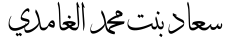              مديرة المدرسة : واجدمنيزل البلعاسي				أهداف خطة الاختباراتتوحيد الإجراءات بين عمل إدارات المدارس لضمان تجويد العمل. تطبيق اختبارات المرحلة الابتدائي وتصحيحها وتدقيقها وإخراج نتائجها ضمن إطار ومعايير موحدة.مصادر خطة الاختباراعتمد في بناء خطة الاختبارات للمرحلة الابتدائية على المصادر التالية:لائحة تقويم الطالب المعتمدة 1435هـ ,وزارة التعليم /رقم التعميم 3638637  في 5/1/1436هـ.المذكرة التفسيرية والقواعد التنفيذية للائحة تقويم الطالب 1438هـ.آلية تطبيق التعديل على لائحة تقويم الطالب والمذكرة التفسيرية الرقم 34047 في 15/3/1441هـ. الدليل الإجرائي لمدارس التعليم العام ( الإصدار الثالث ) 1436/1437هـ ، وزارة التعليم.الدليل التنظيمي لمدارس التعليم العام ( الإصدار الثالث ) 1436/1437هـ ، وزارة التعليم.النماذج الخاصة بالمرحلة الابتدائيةالمذكرة التفسيريةالخريطة التنظيميةللمدارسلجنة الاختباراتهدف اللجنة : ضمان تطبيق اختبارات التحصيل الدراسي وتدقيق واستخراج النتائج وفقاً للوائح والإجراءات والتعليمات المعتمدة.تشكيل اللجنة :أ )	تتكون لجنة الاختبارات من:مديرة المدرسة								رئيساًوكيلة المدرسة للشؤون التعليمية						نائباً للرئيسوكيلة المدرسة لشؤون الطلابية						عضواًوكيلة المدرسة للشؤون المدرسية						عضواًالمرشدة الطلابية							عضواًثلاثة من المعلمات							أعضاءب )	تصدر مديرة المدرسة قراراً بتشكيل اللجنة.مهام اللجنة :التأكد من إنهاء جميع المعلمين للمناهج المعتمدة وإعداد وتجهيز أوراق الأسئلة والإجابات من المعلمين وفقاً للمواعيد والإجراءات المتبعة.تشكيل اللجان الفرعية للاختبارات الفصلية والنهائية وتحديد مهام ومسؤوليات جميع أعضائها وفقاً للإجراءات المتبعة.إعداد جداول الاختبارات الفصلية في المدرسة بما فيها الصف الثالث الثانوي.إعداد القوائم والسجلات والملفات المتعلقة بالاختبارات.تقديم الدعم الفني للجان الفرعية حول آلية عملها.استلام وتصوير أوراق الأسئلة والإجابات وما يتعلق بالاختبارات وحفظها في الأماكن الآمنة المخصصة لها.إعداد الكشوفات وأرقام الجلوس للطلاب وتسليمها للجنة الفرعية المسؤولة عن عملية تنظيم الاختبارات.توضيح التعليمات للتعامل مع الحالات الطارئة ) المرضية ، مخالفة الانظمة والتعليمات ... (أثناء الاختبارات وتهيئة الأدوات والمكان المناسب.الإشراف على سير الاختبارات بالمدرسة ومتابعتها والتأكد من مدى سلامتها.متابعة عمليات التصحيح والمراجعة للاختبارات في المدرسة.متابعة أعمال مراجعة الاختبارات وتدقيق النتائج.متابعة أعمال الرصد وإخراج النتائج وتسليمها وحفظها.دراسة المشاكل والصعوبات المتعلقة بالاختبارات وتقديم التوصيات اللازمة بشأنها.تقديم المقترحات التطويرية لآلية الاختبار وتقديمها للجهات المعنية.متابعة ومراجعة جميع التعديلات على آليات الاختبارات وتطبيقها.قرار تشكيل لجنة الاختباراتإن مديرة المدرسة،  وبناء على الصلاحيات الممنوحة لها، وبناء على ما تقضية المصلحة العامة.يقرر ما يليأولا: تشكيل لجنة الاختبارات بالمدرسة للعام الدراسي	١٤٤٤ هـ على النحو التالي:ثانيًا : تكون مهامها وفق ما ورد في الدليل التنظيمي الإصدار الرابع .والله الموفق							مديرة المدرسة : واجدمنيزل البلعاسي			قرار تشكيل لجان الاختباراتإن قائد المدرسة،  وبناء على الصلاحيات الممنوحة لها، وبناء على ما تقضية المصلحة العامة.يقرر ما يليأولا: تشكيل لجان الاختبارات بالمدرسة للعام الدراسي ١٤٤٤ هـ على النحو التالي:لجنة التحكم والضبط على النحو التالي:تشكيل لجنة الإشراف والملاحظةتشكيل لجنة التصحيح والمراجعةتشكيل لجنة الرصد وإخراج النتائجثانيًا : تكون مهامها وفق ما ورد في الدليل الإجرائي الإصدار الرابع .والله الموفقمديرة المدرسة :  واجدمنيزل البلعاسيتكليف معلم بإعداد الأسئلة ونماذج الإجابة وتصويرها وتغليفهاالمكرم الأستاذة /							                      وفقها اللهالسلام عليكم ورحمة الله وبركاته ... وبعد:نظرا لقرب اختبارات الفصل الدراسي (	....... ) لعام ( ١٤٤٤هـ ) فقد تقرر تكليفكم بوضع الأسئلة ( الأساسية والبديلة ) ونماذج الإجابة وفق الآتي:ويراعى عند بناء وإعداد الأسئلة ونماذج الإجابة المعايير والشروط التالية:تطبيق جدول مواصفات كل مادة دراسية.	أن يشمل الاختبار وحدات المقرر الدراسي بشكل متوازن ولا يُعتمد على الاختيار العفوي الذي يغلب فيه جانب الصدفة والحظ.أن تقيس الأسئلة المستويات العقلية العليا من فهم وتطبيق وتحليل وتركيب وتقويم لتحقيق تقويم شامل للتحصيل والنمو المعرفـي، وأن لا تقتصر على تقويم الحفظ والاستظهار فقط. أن تتنوع  بحيث تحتوي على أسئلة مقالية وموضوعية مع مراعاة معايير وشروط الصياغة لكل نوع من أنواعهما.تكون صياغة الأسئلة بلغة واضحة سلسة سليمة خالية من الأخطاء اللغوية والإملائية والمطبعية، وأن تتوافق مع النضج اللغوي للطلاب، وألاّ تحتمل أكثر من معنى لئلا يلتبس المقصود من السؤال على الطالب.البعد عن الأسئلة المركبة تركيباً تراكمياً معقداً، بحيث لا تتكون كل منها من عدة أجزاء يُبنى كل جزء منها على نتائج سابقة مما يسبب إحباطًا للطالب إذا تعثرت في الإجابة على الأجزاء الأولى.يُبتعد عن الأسئلة غير محددة الإجابة أو التي تحتمل عدة إجابات أو التي تكون الإجابة عليها مفتوحة كلياً بحيث تستغرق معظم وقت الطالب في الإجابة عليها.يراعى أن يكون هدف الاختبار الأساسي  تقويم تحصيل الطالب ومكتسباتها التعليمية من ناحية، والنمو المعرفي والثقافي والعلمي من ناحية ثانية، لذلك يجب أن لا تكون الأسئلة فيها تحدي كبير لقدرات الطالب ونضجها العقلي، وفي الوقت نفسه أن لا تكون بالغة السهولة بحيث لا تستثير قدراتها العقلية.أن تُرسم الأشكال المطلوبة في الأسئلة بحبر أسود على ورق مصقول ناصع البياض بدقة وإتقان.الاهتمام بورقة الأسئلة من حيث الإخراج، وتنظيم بيانات أول صفحة , وتطبع الأسئلة منسقة وبخط واضح بالحاسب الآلي ويُعنى بالترتيب والتفريع والترقيم ، وضبط الكلمات بالشكل كلما تطلب الأمر ذلك، بحيث لا تكون هناك حاجة لقراءتها للطلاب مع تدوين البيانات التالية في أول ورقة للأسئلة وفق النموذج رقم ( 9 ) : اسم المادة والصف الدراسي والفصل الدراسي والدور والعام الدراسي والزمن ويدون أسفل الصفحة بعض العبارات الإرشادية مثل : ( يتبع ، تمت الأسئلة ).التأكيد على كتابة أسماء معدي الأسئلة وتواقيعهم في آخر ورقة ، وأن لا تتم طباعة الأسئلة خارج المدرسة، كما يُراعى ألا تتضمن الورقة ما لا يخص المادة كالدعايات أو غيرها ولا تُكلَّف الطالب بإعادة نسخ الأسئلة إلى ورقة الإجابة.  تُكتب نماذج الإجابة النموذجية للأسئلة بحيث تكون وافية تماماً، وتوزع الدرجات على كل سؤال متناولةً الجزئيات ومراعيةً النهايات العظمى والصغرى وذلك على الهامش الأيسر للورقة ويُراعى مناسبة الدرجة المخصصة للسؤال مع أهمية المحتوى.يقوم معد الأسئلة ونماذج الإجابة بمراجعتها بعد الانتهاء من إعدادها للاطمئنان أنها في مجموعها تشكل تقويماً موضوعياً عادلاً لتحصيل الطالب ونموها. تصوير أسئلة الاختبار ( داخل المدرسة ) وتسليمها لوكيل الشؤون التعليمية مع أصول الأسئلة ونماذج الإجابة في ظروف رسمية مُدونٌ عليها كامل البيانات ومُغلقة ومُوقعاً عليها من قبل معلم المادة ( قبل أسبوعين من موعد اختبار الفصل الدراسي ) لحفظها في المكان المخصص لها.يتحمل معد الأسئلة ونماذج الإجابة كامل المسئولية، وما يترتب على عدم سريتها أو عند ظهور أخطاء علمية أو لغوية أو إملائية أو فنية إن وجدت بعد ذلك .توقيع المعلم باستلام الأصل والتقيد بما جاء فيه  ..........................  التاريخ:     /      /     14هـتحفظ صورة بملف الاختبارامتابعة استلام الأسئلة ونماذج الإجابة وكيلة المدرسة للشؤون التعليمية ( نائب رئيس لجنة الاختبارات )جدول الاختبارات العام للمرحلة الابتدائيةبطاقة متابعة الاستعدادات قبل الاختباراتمتابعة الأعمال أثناء الاختباراتمتابعة الأعمال بعد الاختباراتإقرار معلم المادة بإنهاء المقررات الدراسية في وقتها المحددأقر أنا المعلمة .......................................................................................................................................................................................  بأنني انهيت تدريس كامل المقررات الدراسية في الوقت المحدد. لم انهي تدريس كامل المقرر الدراسي لمادة ......................................... للأسباب التالية:معلمة المادة		الاســـم :				التوقيع :				التاريخ :	    			يسلّم الإقرار لوكيلة المدرسة للشؤون التعليمية ( نائب رئيس لجنة الاختبارات )لجنة التحكم والضبط تشكيل اللجنة:تتكون لجنة التحكم والضبط من:وكيلة المدرسة للشؤون المدرسية						رئيساًعدد من المعلمات								أعضاءمهام اللجنة:قبل الاختبار:تحديد عدد الطالبات في كل لجنة وتحديد غرف اللجان .طباعة القوائم بأسماء الطالبات لكل لجنة وفقًا للنموذج ووفقا للبرنامج الحاسوبي المعتمد.تثبيت أرقام الجلوس على طاولات الطلاب بحسب نظام التسلسل المعمول به في المدرسةالتأكد من استبعاد جميع الوسائل التعليمية وكل ما يتعلق بالمواد الدراسية . تثبيت اللوحات الارشادية للدلالة على مقار اللجانتزويد كل لجنة بجداول الاختبارات وكشوف بأسماء الطلاب وأرقام جلوسهنبعد الانتهاء من اختبار المادة:وضع كشوف رصد الدرجات مع أوراق الإجابة في الظرف الخاص بالمادةتسليم المظروف – أوراق الإجابة – لرئيس لجنة التصحيح والمراجعة وفقًا للنموذجوضع صورة من أسئلة الاختبار وصورة من الإجابة النموذجية في ملف مكتب التعليمبعد الانتهاء من تصحيح ورصد المادة:حفظ كشوف الرصد في الملفات الخاصة بذلكحفظ أوراق الإجابة في الخزانة المخصصة لذلكأعداد الطالبات في اللجانوكيلة المدرسة للشؤون المدرسيةكشف بأسماء الطالبات وفق اللجانوكيلة المدرسة للشؤون المدرسيةكشف استلام أوراق الإجابة من اللجانمتابعة سير أوراق الإجابةالصف (              )كشوف رصد الدرجاتاسم الراصد : ........................................   التوقيع : .......................................................اسم المراجع : ........................................  التوقيع : ........................................................لجنة التصحيح والمراجعةتشكيل اللجنة:تتكون لجنة التصحيح والمراجعة من:وكيلة المدرسة للشؤون التعليمية						رئيساًعدد من المعلمات								أعضاءمهام اللجنة:تسليم أوراق الإجابات مع نماذج الإجابة للجان التصحيح وفقا للتخصص.مراجعة التصحيح بأخذ عينة عشوائية من أوراق الإجابة.مطابقة درجات الكشف مع درجات أوراق الإجابة .المصادقة والتوقيع على كشوف الرصد.طباعة نسخة من درجات المادة التي تم رصدها لمطابقتها مع أوراق الإجابة.كشف مراجعة أوراق إجابات الطالبات مع كشف الحاسب الآليتمت المراجعة وقد اتضح من المراجعة ما يلي :. عدم وجود أخطاء  وجد أخطاء حسب الجدول الآتي:أعضاء اللجنة مسؤولة الحاسب الآلي)نظام نور (يتم تعديل الدرجات الخطأ إلى الدرجات الصحيحة حسب الموضح أعلاهمديرة  المدرسة : .........................................................التوقيع: ....................................تم تصحيح الأخطاء و تعديل الدرجات حسب الموضح بالجدول أعلاهمسؤولة الحاسب الآلي / نظام نورالاسم  : ..........................................................................التوقيع: ....................................لجنة الرصد واخراج النتائج تشكيل اللجنة:تتكون لجنة التصحيح والمراجعة من:وكيلة المدرسة للشؤون التعليمية						رئيساًعدد من المعلمات								أعضاءمهام اللجنة:عند وجود خطأ في الرصد يتم تعديل الدرجة بمشاركة المعلم المختصة وفقًا للنموذج.استخراج النتيجة الأولية من البرنامج الحاسوبي المعتمد من الوزارة .المراجعة النهائية للطالبات المستحقات للمراجعة النهائية وفق شروط لائحة التقويم.استخراج النتيجة النهائية وطباعة الشهادات.إدخال جدول الدور الثاني بالحاسب الآلي في البرنامج الحاسوبي المعتمد.تسليم رواد الفصول الشهادات وكشوفا بأسماء الطلاب لتوقيع الطالب على استلام الشهادة.طباعة مبيضة النتائج وتغليفها والاحتفاظ بها في خزانة المدرسة وعلى الحاسب الآلي PDF مع نسخ البيانات على CD.تعديل درجة رصدت خطأالمكرم / مديرة  المدرسةالسلام عليكم ورحمة الله وبركاتهآمل التكرم بالموافقة على تعديل الدرجة / الدرجات للطالبات التالية أسماؤهن ،، مع جزيل الشكر.رأي مديرة  المدرسة /                 الموافقة       عدم الموافقةيتم التعديل بمشاركة المعلمة المختصة.لجنة الإشراف والملاحظةتشكيل اللجنة:تتكون لجنة الإشراف والملاحظة من:وكيلة المدرسة لشؤون الطلابية							رئيساًعدد من المعلمات     									أعضاءمهام اللجنة:قبل الاختبار:إعداد الجداول الخاصة بالملاحظات والإشراف اليومي  بدء يوم الاختبار:متابعة توقيع الملاحظات على نموذج سجل الملاحظات اليومي.تأمين الملاحظة البديل عند تأخر أو غياب أحد الملاحظات قبل بدء الاختبار.التأكد من سلامة المظاريف.تفتح مظاريف الأسئلة قبل بدء الاختبار ب (15) دقيقة وفقًا للنموذج.متابعة دخول الطالبات للجان الاختبار .فرز الأسئلة حسب توزيع اللجان وتسليمها للمشرفات على قاعات الاختبار.إعداد محضر رسمي عند الإخلال بسرية الأسئلة وسير الاختبارات.متابعة سير الاختبارات وحضور الطلاب وخروجهن في أثناء الاختبارات.استلام الأسئلة من المشرفات على قاعات الاختبار قبل بدء الاختبار ب (5) دقائقتوزيع الأسئلة على الطالبات في بداية وقت الاختبار .متابعة غياب الطالبات في أثناء الاختبارات وحصر الطلاب الغائبينالاتصال على الطالبات الغائبين مع مراعاة الوقت المحدد لوقت الاختبار.متابعة أداء الملاحظات داخل اللجان.توزيع كشوف تسليم أوراق الإجابة لمشرفي اللجان بعد انقضاء نصف زمن الاختبار وفقًا للنموذج وفقا للبرنامج الحاسوبي المعتمد.جدول توزيع الملاحظين على لجان الاختباراتوكيلة المدرسة لشؤون الطلابيةيفرّغ في نموذج كشف بأسماء الملاحظات اليوميكشف بأسماء الملاحظات اليومي								يعتمد مديرة المدرسة: واجدمنيزل البلعاسيوكيلة المدرسة لشؤون الطلابيةكيفية التعامل مع حالات تأخر وغياب الطلاب عن دخول الاختباراتإذا تأخرت الطالبة بمدة لا تتجاوز  ( 10 ) دقائق يسمح له بالدخول )ويؤخذ عليه تعهد بعدم تكرار ذلك (.إذا تأخرت  الطالبة أكثر من  ( 10 ) دقائق  وأقل من نصف الوقت المخصص للمادة  :أ / يسمح له بالدخول بشرط عدم خروج أحد من الطلاب.ب / يعد محضر بذلك  وتوقع عليه الطالب  ويذكر فيه أسباب تأخره .     وبعد انتهاء الاختبار تدرس إدارة المدرسة أسباب التأخر وتقرر قبول عذر الطالبة أو عدم قبوله واعتباره  )غائب  (.إذا تأخر الطالبة أكثر من نصف الوقت المخصص للمادة  ( لا يسمح له بالدخول وتعتبر غائب  (.الطالبة كثير الغياب ولم يصدر بحقه قرار فصل من مدير التعليم ( يمكن من أداء  الاختبارات(.الطالبة  الغائبة عن جميع اختبارات الفصل الدراسي الأول بدون عذر ( يمكن من دخول اختبارات الفصل الدراسي الثاني( الطالبة الغائبة عن اختبارات الفصل الدراسي الثاني )الدور الأول( بعذر أو بدون عذر ، ليس له اختبار بديل إنما يدخل اختبار الدور الثاني مباشرة.الطالبة الغائبة عن الدور الثاني :              أ /  إذا كان غيابها بعذر : تدخل اختبار البديل للغائبين بعذر.             ب / إذا كان غيابها بدون عذر: يعتبر  راسب .كشف الغياب اليومي للطالبات في الاختباراتججمحضر غياب طالب عن الاختبارالمصادقة:           مديرة  المدرسة	واجدمنيزل البلعاسي		يوضع محضر الغياب حسب رقم جلوس الطالبة في تسلسل أوراق الإجابة .يسجل في بيان الغائبات.محضر تأخر طالب عن الاختبار أكثر من عشر دقائق وبما لا يتجاوز نصف الزمن لاختبار المادةرئيسة لجنة الإشراف والملاحظة		الاســـم : .........................................	التوقيع : .........................................	أسباب التأخر ( بخط الطالبة ): ..........................................................................................................................................................................................................................................................................................................................................................................اسم الطالبة : ..............................................        الصف :                 التوقيع:يعتمد،،،مديرة المدرسة		واجدمنيزل البلعاسيمحضر مخالفة الأنظمة والتعليماتبيانات الطالبة:تكرار المخالفة:وصف المخالفة:المصادقة:محضر فتح مظروف أسئلةتم فتح مظروف الأسئلة عند الساعة (		) ووجد:         سليم                                              غير سليم وتم تحرير محضر بذلك .أعضاء اللجنة :يعتمد،،،مديرة المدرسة-تفتح مظاريف الأسئلة قبل بدء الاختبار بـ ( 15 ) دقيقة.سرية الأسئلة وسير الاختبارات13/1 تعد مسؤولاً عن سرية الأسئلة كل موظفة، أو مستخدمة، أو عاملة تطلع بحكم عملها أُؤكلت إليها أمر مِن أمو رها.13/2 تعد الأمو ر التالية إخلالاً بسرية الأسئلة.سرقة أسئلة الاختبارات أو إجابتها النموذجية بأي وسيلة كانت مباشر ة أو غير مباشر ة.جميع بقايا أوراق الأسئلة للاستفادة منها بطريقة غير مشروعة )كالمسود ات أو القصاصات أو نحوها (بيع الأسئلة أو شراؤها أو إ فشاؤها بأي طريقة كانت.التلميح إلى نوعية الأسئلة أو مواطنها ولو بصورة رمزية بأي وسيلة من الوسائل.الشرو ع في شيء مما سبق أو اتخاذ أسبابه.13/3 تعد الأمور التالية إخلالاً بسير الاختبارات :سرقة ورقة إجابة الطالبة أو إخفاؤها عمدًا أو إتلافها أو استبدال و رقة أخرى بها أو التغيير فيها بأي شكل من الأشكال.تسهيل الغش بين الطالبات  و التهاون في المراقبة.عدم الالتزام بتعليمات تصحيح الاختبارات وتوزيع الدرجات على الأسئلة.انتحال شخصية الغير )دخول طالبة بدل طالبة آخرى(13/4  يُعد التواطؤ مع مرتكبي شيء من الأشياء الواردة في القاعدتين (13/2) و(13/3) إخلالاً بسرية الأسئلة وسلامة سير الاختبارات .13/5  يجب على كل من علم بارتكاب شيء مما سبق أن يبلغ ذلك للجهات المختصة وفي حالة عدم الإبلاغ فيعد ذلك إخلالاً بسرية الأسئلة.العقوبات المترتبة على الإخلال بسرية الأسئلة   إذا اُرتكب إحدى المخالفات المنصوص عليها في ال قو اعد من ( 13/1) إلى (13/5) ، فإن الجهة الإدارية المختصة تجري تحقيقًا (في الموضوع و تتبع في شأنه ما يلي  :14/1 إذا كشف التحقيق عن أن الواقعة لا تعدو أن تكون مخالفة إدارية ، فتحدد المسؤولية التأديبية ، و توقع على مرتكبها الجزاءات النظامية.14/2 إذا كشف التحقيق عن مسؤولية إدارية وعن وجود مخالفة جنائية ، فإن الجهة الإدارية تحدد المسؤولية التأديبية ،والجنائية في حال إمكان الفصل بين المسؤوليتين التأديبية والجنائية وتحيل الأوراق بعد صدور قرار الجزاء التأديبي إلى الجهة المختصة للفصل في المخالفة الجنائية.14/3 إذا تعذر الفصل بين المسؤوليتين التأديبية والجنائية ، كأن يكون الارتباط بينهما قائمًا فإن الجهة الإدارية ترجئ البت في المسؤولية التأديبية ، وتوقف إجراءاتها إلى أن يصدر حكم نهائي من الجهة المختصة في المخالفة الجنائية.14/4 إذا كشف التحقيق أن مرتكب إحدى المخالفات المنصوص عليها في ا لبنود (13/2) و (13/3) و (13/4) ، طالب فيُلغى اختباره في المادة نفسها ويسمح له بدخول اختبارها في الدور الثاني في كامل المقرر ويُحتفظ له بأعمال السنة ، ويُحال إلى لجنة التوجيه والإرشاد بالمدرسة ، لتقديم الخدمات الإرشادية المناسبة ، وفي حال تكرار المخالفة منه فيُلغى اختباره في جميع المواد في  ذلك العام في الدورين.14/5 إذا انتحل الطالب شخصية طالب  آخر  وأدى الاختبار بدلاً عنه يحرر محضر لإثبات الواقعة ثم يُحسم عليهما درجات من درجات السلوك ، ويُلغى الاختبار ، أما أن كان المنتحل ليس طالبًا في المدرسة فيُحال أمره للجهات المختصة وتبلغ جهة عمله  (أن كانت معروفة)  بما تم خطيًا.محـضر الإخلال بسرية الأسئلةأنه في يوم .................. الموافق    /    /    14هـ تم اكتشاف إخلال بسرية أسئلة مادة ............................. للصف .....................................أولاَ: وصف الخلل :.................................................................................................................................................................................................................................................................................................................................................................................................................وقد تبين لنا ذلك من خلال: ..................................................................................................................................................................................................................................................................................................................................................................................................................لجنة الإشراف والملاحظة:ثانياً: عليه تم اتخاذ الإجراءات التالية :..................................................................................................................................................................................................................................................................................................................................................................................................................لجنة الاختبارات:            يعتمد،،،مديرة  المدرسة			     وفق ما ورد في ( 13 ) القواعد التنفيذية من لائحة تقويم الطالب. وفق ما ورد في البند الرابع الفقرة ( 10 ) من دليل نظم وتعليمات الاختبارات.-صورة فورية لمكتب التعليم.كيفية التعامل مع حالات الغش في الاختبارات15/1  الإجراءات المترتبة على حالات الغش :15/2  الغش الجماعي :الإجراءاتحصر الأوراق التي يشتبه فيها.يحرر محضر من قبل اللجنة الإدارية المختصة بشهود الحالة معتمداً من قبل قائد المدرسة مع التحفظ على النتيجة لحين البت فيها.رفع المحضر إلى  مكتب التعليم لإجراء تحقيق عاجل للبت في ذلك  وإصدار العقوبة للمتسبب.إذا ثبت أن المتسبب طالب فيلغى اختباره في تلك المادة أو المواد ويعد مكمل إذا حدث ذلك في الدور الأول ، أما إذا حدث ذلك في الدور الثاني للمرحلة الابتدائية والمتوسطة فيلغى اختباره وتتاح له إعادة اختبار هذه المادة مع الغائبين بعذر مع بداية العام ، أما الطالب في المرحلة الثانوية فيعد متعثرًا ويسمح له باختبار المادة في موعد مواد التعثر . أما بقية الطلاب فيعاد الاختبار لهم في المادة أو ا لمواد التي حدث فيها الغش مباشرة بعد الانتهاء من اختبار جميع ا لمواد .15/3 التعديل في ورقة الطالب :الإجراءاتيعد محضر من قبل اللجنة الإدارية ويعتمد من قبل قائد المدرسة ومشرف الاختبارات.يحقق مع المتسبب ويطبق بحقه ما نصت عليه لائحة تأديب الموظفين.إذا ثبت أن للطالب صلة بذلك تلغى درجة اختباره.15/4 الإساءة إلى الدين الإسلامي أو الأشخاص :15/5 حالات الإخلال بالنظام والفوضى :المعلم الملاحظ:التوجه إلى اللجان قبل ربع ساعة من بداية اختبار الفترة، وعدم السماح للطالبات بالوقوف في الممرات.توجيه الطالبة بالجلوس في المكان المخصص له حسب الاسم ورقم الجلوس    التأكد من توزيع نموذج الأسئلة الصحيح للطالبات في قاعة الاختبار.التأكد من قيام الطالبة من تدوين اسمها كاملاً والبيانات المطلوبة الأخرى في ورقة الإجابة.التعامل مع الطالبة المخالفة لأنظمة الاختبارات وفق إجراءات لائحة تقويم الطالب، وتسجيل محضر والتوقيع عليه من الملاحظة والمشرفة على اللجنة.الطالبة الغائبة تكتب كلمة غائبة أمام اسمها في كشف تسليم أوارق الإجابة ( كشف المناداة )،  ويعمل محضر استلام أوراق الإجابات من الطالبات بعد نهاية الاختبارات، والتوقيع بالاستلام  .عدم تمكين الطالبة من مغادرة قاعة الاختبار إلا بعد انقضاء نصف زمن الاختبار، والتوقيع في كشف تسليم أوارق الإجابة ( كشف المناداة ).التأكد من عدد أوراق الإجابات عند الاستلام.ترتيب أوراق الإجابة حسب ترتيب الطالبات في اللجنة، وتسليمها للجنة التحكم والضبط وفق النموذج القيام بأي مهام أخرى يتم التكليف بها في مجال اختصاصه.معايير عامة لإعداد جداول الاختباراتللمرحلة الابتدائيةالالتزام بمواعيد الاختبارات المحددة من قبل الوزارة.لا يحتوي جداول الاختبارات على أكثر من مادتين في اليوم الواحد.مراعاة ألا يختبر الطالب من ذوي الاحتياجات الخاصة في أكثر من مادة في اليوم الواحد ، مع إعطائه الزمن المناسب للإجابة على أسئلة الاختبار.تطبق تعديلات لائحة الطالب الصادرة بالتعميم الوزاري رقم 23019 وتاريخ 22/2/1441هـ على طلاب التربية الخاصة الملتحقين في المعاهد والبرامج المستقلة ( العوق السمعي ، والعوق البصري / والذكاء الحدي (يسير التعليمي )) وكذلك الطلاب المستفيدين من برامج التربية الخاصة والمدرجين ضمن طلاب التعليم العام في المدرسة ( ضعاف السمع وعيوب النطق ، وضعاف البصر ، والتوحد فئة الدمج الكلي ، وفرط الحركة وتشتت الانتباه ، وصعوبات التعلم ) مع تطبيق الضوابط الخاصة لتقويم هذه الفئات وفقًا لما ورد في الدليل التنظيمي للتربية الخاصة الصادر بالقرار رقم 3724204 وتاريخ 2/1/1437هـ.درجة النهاية الصغرى لطلاب الذكاء الحدي (يسير ) هي (30 درجة ) لجميع المواد شريطة حصوله على نسبة (15% ) من درجة اختبار نهاية الفصل الدراسي الثاني . تعد جداول الاختبارات بعناية تامة ، وفق أفضل الأساليب التربوية من حيث:مشاركة الطلاب والمعلمين في إعدادها.تنسيق المواد من حيث الصعوبة والسهولة وذلك بتوزيع المواد الصعبة على الأيام بالشكل الذي لا يرهق الطالب.تحديد الزمن المخصص لاختبار كل مادة بدقة.المواد التي لها جانب نظري (تحريري) وجانب عملي أو شفوي تعامل كما يلي:إذا كانت درجة اختبار الجانب العملي أو الشفوي نصف درجة الاختبار أو أعلى فيتم إجراء اختبار الجانبين خلال الأسبوعين الأخيرين اللذين يسبقان بدء فترة اختبارات نهاية الفصل الدراسي.وإذا كانت درجة اختبار الجانب العملي أو الشفوي أقل من نصف درجة الاختبار فيتم اختبار الجانب العملي أو الشفوي فقط في الأسبوعين الأخيرين اللذين يسبقان بدء فترة اختبارات نهاية الفصل الدراسي ، والجانب النظري (التحريري) مع بقية المواد التحريرية في فترة اختبارات نهاية الفصل.يشار في جدول الدور الثاني إلى أن مواد التقويم المستمر التي تقوم تقويماً مستمراً يكون تقويمها وفقاً لما ورد في التعاميم المنظمة لاختبارها.تحديد المدارس الأهلية التي يطبق عليها نص التعميم الوزاري رقم (32530092/35) وتاريخ 3/4/1432هـ ، ويتم إشعار المدارس الأهلية بتصنيفها في الاختبارات والإجراءات المترتبة عليها قبل بدء الاختبارات بمدة لا تقل عن شهر.الجدول الزمني لاختبارات المواد التحريريةالتعليم العام وتحفيظ القرآن الكريم:آلية حفظ وإتلاف أوراق الإجابةأوراق إجابات الطالبات في جميع المراحل الدراسية تبقى محفوظة لدى إدارة المدرسة حتى قرب موعد اختبار الفصل الدراسي الأول للعام الذي يليه بحيث يتم التخلص منها مع مراعاة الآتي :تشكيل لجنة إتلاف إجابات الطالبات برئاسة مديرة المدرسة.إعداد محضر الإتلاف يتضمن كتابة اليوم والتاريخ والوقت يوقع من أعضاء اللجنة ويختم بختم المدرسة.يحفظ محضر اللجنة في ملف خاص بذلك.الحالات التي تتعلق بها قضايا تبقى محفوظة بإدارة المدرسة ولا يتم التخلص منها حتى يتم البت فيها رسميًا .محضر إتلافأوراق إجابة الطالبات للعام         ١٤٤٤هـالحمد لله رب العالمين والصلاة والسلام على أشرف المرسلين ، سيدنا ونبينا محمد وعلى آله وصحبه أجمعين       وبعدففي يوم .....................  الموافق :     /     / ١٤٤٣هـ وفي تمام الساعة (   ،   ) صباحًا .تم إتلاف أوراق إجابة الطالبات للعام الدراسي السابق   ١٤٤٤هـ (للفصلين ) ، وذلك تحت إشراف اللجنة التالية :...........................................(رئيس اللجنة )      توقيعه : ..............................................................................................      توقيعه : ..............................................................................................      توقيعه : ..............................................................................................      توقيعه : ..............................................................................................      توقيعه : ...............................وقد تم الانتهاء من إتلاف أوراق الإجابة في تمام الساعة (      ،      )  .....................والله الموفق                           								مديرة المدرسة* يتم إتلاف أوراق الإجابة عند قرب موعد اختبارات الفصل الدراسي الأول للعام الذي يليه .مهام المدرسة( وفق التعميم 32231207/28 في 26/5/1433هـ موضوعه : آلية الاختبارات)قرار تشكيل فريق تحليل نتائج الاختباراتإن مديرة  المدرسة :..................................................................................... .و بناءً على الصلاحيات الممنوحة له يقرر ما يليأولاً:  تشكيل لجنة تحليل نتائج الطالبات حسب الآتي  :ثانيًا : يتم تحليل نتائج الطالبات في الدورين للعام الدراسي  ١٤٤٤هـوالسلام عليكم ورحمة الله وبركاته                            مديرة المدرسة : واجدمنيزل البلعاسيتحليل نتيجة الاختبارات للعام الدراسي ١٤٤٤ هـ الفصل الدراسي الأول        الفصل الدراسي الثاني     الفصل الدراسي الثالثأولاً: تحليل نتائج الطالباتثانيًا : توزيع الطالبات حسب التقديرات العامةثالثًا : تحليل نتائج حسب المواد الدراسيةرابعًا: أبرز الملاحظات على تحليل النتائج...............................................................................................................................................................................................................................................................................................................................................................................................................................................................................................................خامسًا: أبرز التوصيات على تحليل النتائج...............................................................................................................................................................................................................................................................................................................................................................................................................................................................................................................أعضاء لجنة تحليل النتائج                                      4                                         5قرار تشكيل فريق تحليل أسئلة الاختباراتإن مديرةاالمدرسة الابتدائية ١٤٤و بناءً على الصلاحيات الممنوحة له يقرر ما يليأولاً:  تشكيل لجنة تحليل أسئلة الاختبارات حسب الآتي  :ثانيًا : يتم تحليل أسئلة الاختبارات في الدورين للعام الدراسي  ١٤٤٤هـمديرة المدرسة : واجدمنيزل البلعاسي  استمارة دراسة نموذج أسئلة اختبار  ١٤٤٤  هـممتاز 90 ومافوق                جيد جداً  80-89 %                جيد  70-79%              مقبول 60-69%             ضعيف أقل من 60%الإجراء المقترح من قبل القائم بتحليل الأسئلة   :إرسال خطاب شكر للمعلم                          إشعار المعلم بالملاحظين كتابياً  .                  إلحاق المعلم بدورة في بناء الاختبارات التحصيلية    أخرى  تذكر  :   ............................................................................................................................القائم بالتحليل استمارة متابعة سير الاختبارات( خاصة بمكتب التعليم )أولاً :  بيانات تعبأ من قبل مديرة المدرسة :جثانياً :  بيانات تعبأ من قبل المشرفة التربوية :ثالثاً : ملحوظات وتوصيات المشرفة التربوية الزائرة  :...............................................................................................................................................................................................................................................................................................................................................................................................................................................................................................................اسم مديرة المدرسة : واجدمنيزل البلعاسي          التوقيع  : ...............................          التاريخ  :     /    / ١٤٤٤هـ اسم المشرفة :                     التوقيع  : ...............................          التاريخ  :      /     /١٤٤٤هـاللهم اجعله من العلم الذي ينتفع به وصدقه جاريه عني وعن والدّي وزوجي وذريتي والمسلمين عامة اختكم : واجدبنت منيزل حريث البلعاسيمديرة الإبتدائية الأولى لتحفيظ القرآن الكريم تعليم القريات مالموضوعالمقدمةأهداف خطة الاختباراتمصادر خطة الاختبارالخريطة التنظيمية للمدارسلجنة الاختباراتقرار تشكيل لجنة الاختباراتقرار تشكيل لجان الاختباراتتكليف معلم بإعداد الأسئلة ونماذج الإجابة وتصويرها وتغليفهامتابعة استلام الأسئلة ونماذج الإجابة جدول الاختبارات العام للمرحلة الابتدائيةبطاقة متابعة الاستعدادات قبل الاختباراتمتابعة الأعمال أثناء الاختباراتمتابعة الأعمال بعد الاختباراتإقرار معلم المادة بإنهاء المقررات الدراسية في وقتها المحددلجنة التحكم والضبط أعداد الطلاب في اللجانكشف بأسماء الطلاب وفق اللجانكشف استلام أوراق الإجابة من اللجانمتابعة سير أوراق الإجابةكشوف رصد الدرجاتلجنة التصحيح والمراجعةكشف مراجعة أوراق إجابات الطلاب مع كشف الحاسب الآليلجنة الرصد واخراج النتائج تعديل درجة رصدت خطألجنة الإشراف والملاحظةجدول توزيع الملاحظين على لجان الاختباراتكشف بأسماء الملاحظين اليوميكيفية التعامل مع حالات تأخر وغياب الطلاب عن دخول الاختباراتكشف الغياب اليومي للطلاب في الاختباراتمحضر غياب طالب عن الاختبارمحضر تأخر طالب عن الاختبار أكثر من عشر دقائق وبما لا يتجاوز نصف الزمن لاختبار المادةمحضر مخالفة الأنظمة والتعليماتمحضر فتح مظروف أسئلةسرية الأسئلة وسير الاختباراتالعقوبات المترتبة على الإخلال بسرية الأسئلةمحـضر الإخلال بسرية الأسئلةكيفية التعامل مع حالات الغش في الاختباراتالمعلم الملاحظمعايير عامة لإعداد جداول الاختباراتالجدول الزمني لاختبارات المواد التحريريةآلية حفظ وإتلاف أوراق الإجابةمحضر إتلاف أوراق إجابة الطلابمهام المدرسةقرار تشكيل فريق تحليل نتائج الاختباراتتحليل نتيجة الاختباراتقرار تشكيل فريق تحليل أسئلة الاختباراتاستمارة دراسة نموذج أسئلة اختباراسم العملية: التقويم والاختباراتوفق الدليل الإجرائي لمدارس التعليم العام الاصدار الثالثاستمارة متابعة سير الاختبارات( خاصة بمكتب التعليم )الاسمالعملالصفةالتوقيعواجدمنيزل البلعاسيمديرة المدرسةرئيساًتمام نقدي الرويليوكيلة الشؤون التعليمية نائباً للرئيسعطاف عطالله الموجهة الطلابيةعضواًجواهر مكمن الفهيقيمعلمهعضواًوضحاء عبدالرزاق العازميمعلمهعضواًمها غدير العنزيمعلمهعضواًشعاع المرضي العنزي معلمهعضواًمالاسمالصفةعملهاالتوقيع١رئيساً٢عضواً٣عضواً٤عضواًمالاسمالصفةعملهاالتوقيع١رئيساً٢عضواً٣عضواً٤عضواًمالاسمالصفةعملهاالتوقيع١رئيساً٢عضواً٣عضواً٤عضواًمالاسمالصفةعملهاالتوقيع١رئيساً٢عضواً٣عضواً٤عضواًمالمادةالصفمالمادةالصف1234الجدول الزمني لاختبارات المواد التحريريةساعة ونصفساعتانساعتان ونصفثلاث ساعاتالجدول الزمني لاختبارات المواد التحريريةالجدول الزمني لاختبارات المواد التحريريةالدور الأولالدور الأولالدور الأولالدور الأولالدور الأولالدور الأولالدور الثانيالدور الثانيالدور الثانيالدور الثانيالدور الثانيالدور الثانيالدور الثانيالدور الثانيالدور الثانيالدور الثانيالدور الثانيالدور الثانياسم المعلمةالمادةالصفالفصل الأولالفصل الأولالفصل الأولالفصل الأولالفصل الثانيالفصل الثانيمقرر الفصل الأولمقرر الفصل الأولمقرر الفصل الأولمقرر الفصل الأولمقرر الفصل الثانيمقرر الفصل الثانيمقرر الفصل الثانيمقرر الفصل الثانيكامل المقرركامل المقرركامل المقرركامل المقرراسم المعلمةالمادةالصفالأساسيةالأساسيةبديلة للطلاب الغائبينبديلة للطلاب الغائبينالأساسيةالأساسيةالأساسيةالأساسيةبديلة للطلاب الغائبينبديلة للطلاب الغائبينالأساسيةالأساسيةبديلة للطلاب الغائبينبديلة للطلاب الغائبينالأساسيةالأساسيةبديلة للطلاب الغائبينبديلة للطلاب الغائبيناسم المعلمةالمادةالصفأسئلةنموذجأسئلةنموذجأسئلةنموذجأسئلةنموذجأسئلةنموذجأسئلةنموذجأسئلةنموذجأسئلةنموذجأسئلةنموذجالعمل المطلوبالتنفيذالتنفيذملاحظات على التنفيذالعمل المطلوبتملاملاحظات على التنفيذالاجتماع بلجنة الاختباراتتأمين الاحتياجات والإمكانيات  المطلوبةتحديد المعلمين المعنيات بوضع الأسئلةإعداد تكاليف وضع الأسئلة حسب النموذجإعداد جداول الاختباراتتجهيز ظروف الأسئلة والإجابات مدونة بها المعلوماتاستلام أسئلة المواد من المعلمين بعد تصويرها وتغليفها لحفظها مع ترتيبها في خزانة المدرسةمتابعة رصد درجات الطلاب لجميع الاختبارات السابقة والمشاركةمتابعة رصد درجات المواد ذات التقويم المستمرمتابعة اختبارات الطلاب لمواد التقويم المستمر والمواد العمليةإعداد توزيع الطلاب على اللجان أبجدياًاعتماد توزيع الطلاب على اللجان في نظام نورطباعة قوائم الأسماء للجان من نظام نور حسب التوزيع المعدالتأكد من توزيع جميع طالبات المدرسة على اللجان وقوائمهاعمل بيان باللجان وأماكنها وأعداد الطلاب لكل صفتوزيع العاملات بالمدرسة على لجان الاختبارات الفرعيةتوزيع جداول الاختبارات على جميع الطلاب وصور منه في لوحات الإعلانتهيئة لجان الطلاب من حيث ... ( جودة التهوية ومناسبتها للاختبار، سلامة الإضاءة ومطابقتها  للشروط الصحية، سلامة التكييف وجودة الأداء، نظافة اللجان ومقاعد الطلاب وسلامتها )تجهيز مقاعد الطلاب وفق العدد المحدد للجان ومناسب لمساحة المقروضع أرقام الجلوس على مقاعد الطلاب مرتبة تصاعدياًوضع اللوحات الإرشادية للجان ( رقم اللجنة والعدد والصفوف )وضع أسماء طالبات اللجنة وأرقام جلوسهم على مدخل مقر اللجنةالتأكد من المساحة الفاصلة بين كل مقعد وأخر بأنها كافية لعدم الغشتجهيز مقرات اللجان التنظيمية العاملةتوفير الماء البارد لجميع اللجان و بالطريقة المناسبة لكل مدرسةتجهيز أماكن حفظ أوراق الطلاب التي لم تنته من التصحيح ( أمانات )تجهيز أماكن حفظ أوراق الطلاب المنتهية التصحيحتوزيع الملاحظين على جميع أيام الاختباراتتفريغ أسماء الملاحظين على نموذج الملاحظة اليومية وفق النموذجالاجتماع العام بجميع العاملين بالمدرسةوضع قوائم أسماء لجان الطلاب في فناء المدرسة وبشكل متكرر في أكثر من موقعالعمل المطلوبمدى التنفيذ خلال أيام الاختباراتمدى التنفيذ خلال أيام الاختباراتمدى التنفيذ خلال أيام الاختباراتمدى التنفيذ خلال أيام الاختباراتمدى التنفيذ خلال أيام الاختباراتمدى التنفيذ خلال أيام الاختباراتمدى التنفيذ خلال أيام الاختباراتمدى التنفيذ خلال أيام الاختباراتمدى التنفيذ خلال أيام الاختباراتالعمل المطلوب12345678متابعة دخول الطلاب لفناء المدرسة والتعرف على لجانهم وأرقام الجلوس بوقت كافمتابعة حضور المعلمين للمدرسة والتوقيع على كشف الملاحظة اليوميالتأكد من وجود جميع الملاحظين في اللجانقيام لجنة الإشراف والملاحظة  بفتح مظاريف الأسئلة قبل الاختبار بـ 15دقيقةمتابعة دخول الطلاب إلى اللجانتسليم مظاريف أسئلة الاختبار للملاحظات قبل الاختبار بـ 5 دقائقإعلان بدء الاختبار وتوزيع الأسئلة على الطلابالتأكد من استلام جميع الطلاب أسئلة المادة كاملة وبشكل واضححصر الطلاب الغائبين والقيام بالاتصال هاتفياًً على أولياء الأمورمتابعة حضور الطلاب الغائبين وتدوين أسماء الطلاب المتأخرات عن الاختبار حسب زمن التأخر في النماذج المعدةتدوين أسماء الطلاب الغائبين في النموذج المعد عند التأكد من غيابهن نهائياًتجوال رئيس لجنة الاختبارات ورؤساء اللجان الفرعية على جميع لجان المدرسة للاطمئنان على حسن سير العمل وحالة الطلاب ووضع الأسئلة والظروف العامة للجانتوزيع نموذج كشف تسليم أوراق الإجابة ( كشوف المناداة ) بعد انقضاء نصف زمن الاختباراستلام أوراق إجابات الطلاب مرتبة حسب أرقام الجلوس من قبل لجنة التحكم والضبطتجميع جميع أوراق الطلاب للمادة الواحدة لكل صف على حدة في الظروف المخصصة لذلك بعد تدوين جميع المعلومات المطلوبة مع صورة من الإجابة النموذجيةتسليم ظروف المواد من رئيس لجنة التحكم والضبط لرئيس لجنة التصحيح والمراجعةمتابعة توزيع تصحيح أسئلة المادة على جميع الأعضاء مع تحديد المراجعاتالتأكيد على رئيس لجنة الرصد بالحاسب الآلي بحفظ البيانات بشكل يوميالاطلاع على أعمال لجان التصحيح والمراجعة بأخذ عينة من أوراق الإجاباتالاطلاع على أعمال لجنة الرصد وإخراج النتائجاستلام أوراق الإجابات منتهية التصحيح والمراجعة والرصد والتدقيقتدوين حركة المواد في الكشف المعد بهذا الخصوص لمعرفة مصير كل مادة حتى تاريخهالاطلاع على جميع كشوف الرصد المنتهية و معرفة مستوى الطلابالعمل المطلوبالتنفيذالتنفيذملاحظات على التنفيذالعمل المطلوبتملاملاحظات على التنفيذإعلام جميع الطلاب بموعد الاستعلام عن النتائج النهائية من نظام نوراستخراج النتيجة الأولية من نظام نورالمراجعة النهائية للطلاب المستحقات للمراجعة النهائية وفق شروط لائحة تقويم الطالباستخراج النتيجة النهائية وطباعة الشهادات من نظام نورطباعة أسماء الطلاب الناجحات من نظام نورطباعة أسماء الطلاب الأوائل ( المتفوقات ) لكل صف من نظام نورإدخال جدول الدور الثاني في نظام نور وطباعته وحفظ نسخة منه في المدرسةطباعة إشعارات الطلاب المكملين ( صورتين ) من نظام نورتوقيع الشهادات وإشعارات الطلاب الناجحات والمكملات والراسبات وختمهاتسليم إشعارات الطلاب المكملات  وأخذ توقيعهم عليهاتسليم شهادات الطلاب بعد اعتمادها لوكيل شؤون الطلاب لوضعها في ملفات الطلاب، وترحيلهم للصف الأعلى وحفظها على الحاسب الآلي بتنسيق  pdfفي وحدة تخزين خارجيةطباعة إحصائيات الاختبار لجميع الصفوفالتأكد من استلام جميع أسئلة الدور الثاني حسب التكليفعند إعلان نتيجة طالبات الصف الثالث يتم تجهيز ملفات الطلاب الناجحاتتسليم ملفات طالبات الصف الثالث الناجحات مع شهاداتهنإعداد خطة اختبارات الدور الثانيطباعة أسماء الطلاب المكملات لكل مادة وفي كل مقرر دراسي لتحديد الأسئلة المطلوبة ولجان اختبارات الدور الثانيطباعة إشعارات الطلاب الراسبات ( صورتين ) من نظام نورطباعة مبيضة نتائج الطلاب ( انتظام ، انتساب ) ( ناجحون في الدور الأول، ناجحون في الدور الثاني، راسبون ) لكل صف وتغليفها والاحتفاظ بها في خزانة المدرسة وعلى الحاسب الآلي pdf مع نسخ البيانات على وحدة تخزين خارجيةتزويد مكتب التعليم بصورة من أسئلة الاختبار وصورة من الإجابة النموذجيةالعام الدراسيالفصل الدراسي١٤٤٤ هـ الأول  الثاني الثالث مالمادةالصفالعام الدراسيالفصل الدراسيالدور١٤٤٤ هـ الأول  الثاني  الثالث الأول  الثانيالصفالصفالصفالصفالصفالصفالصفالصفالصفالصفرقم اللجنةعدد الطالباترقم اللجنةعدد الطالباترقم اللجنةعدد الطالباترقم اللجنةعدد الطالباترقم اللجنةعدد الطالباتالمجموعالمجموعالمجموعالمجموعالمجموعالعام الدراسيالفصل الدراسياسم اللجنةمقر اللجنة١٤٤٤ هـ الأول  الثاني الثالث......................................................................................................ماسم الطالبةالصفرقم الجلوسملاحظاتالعام الدراسيالفصل الدراسيالدور١٤٤٤ هـ الأول  الثاني الثالث الأول  الثاني الثالثالصف:                      المادة:                       اليوم:                        التاريخ:        /       /       ١٤٤٣ هـالصف:                      المادة:                       اليوم:                        التاريخ:        /       /       ١٤٤٣ هـالصف:                      المادة:                       اليوم:                        التاريخ:        /       /       ١٤٤٣ هـالصف:                      المادة:                       اليوم:                        التاريخ:        /       /       ١٤٤٣ هـالصف:                      المادة:                       اليوم:                        التاريخ:        /       /       ١٤٤٣ هـالصف:                      المادة:                       اليوم:                        التاريخ:        /       /       ١٤٤٣ هـالصف:                      المادة:                       اليوم:                        التاريخ:        /       /       ١٤٤٣ هـالصف:                      المادة:                       اليوم:                        التاريخ:        /       /       ١٤٤٣ هـمرقم اللجنةالمتقدماتالحاضراتالغائبياتالمجموععدد المحاضرالملاحظاتالمجموعالمجموعالمستلم ( عضو لجنة التحكم والضبط ) الاسم /                                                  التوقيعالمستلم ( عضو لجنة التحكم والضبط ) الاسم /                                                  التوقيعالمستلم ( عضو لجنة التحكم والضبط ) الاسم /                                                  التوقيعالمستلم ( عضو لجنة التحكم والضبط ) الاسم /                                                  التوقيعالمستلم ( عضو لجنة التحكم والضبط ) الاسم /                                                  التوقيعالمستلم ( عضو لجنة التحكم والضبط ) الاسم /                                                  التوقيعالمستلم ( عضو لجنة التحكم والضبط ) الاسم /                                                  التوقيعالمستلم ( عضو لجنة التحكم والضبط ) الاسم /                                                  التوقيعاليوموالتاريخالمادةلجنةالتحكيم والضبطلجنةالتصحيح والمراجعةلجنةالتصحيح والمراجعةلجنةالتصحيح والمراجعةلجنةالتصحيح والمراجعةلجنةالتصحيح والمراجعةلجنةالرصد وإخراج النتائجلجنةالرصد وإخراج النتائجلجنةالرصد وإخراج النتائجلجنةالرصد وإخراج النتائجلجنةالتحكيم والضبطلجنةالتحكيم والضبطاليوموالتاريخالمادةالاستلام من الملاحظينالاستلامتصحيحرصدتدقيقطوبقتبالكشفالاستلامرصدتطبعتطوبقتالاستلامالحفظوكيلة الشئون المدرسيةوكيلة الشئون التعليميةوكيلة الشئون التعليميةوكيلة الشئون التعليميةوكيلة الشئون التعليميةوكيلة الشئون التعليميةوكيلة الشئون التعليميةوكيلة الشئون التعليميةوكيلة الشئون التعليميةوكيلة الشئون التعليميةوكيلة الشئون المدرسيةوكيلة الشئون المدرسيةماسم الطالبةدرجة الطالبة في الاختبار (      )ملاحظاتاليومالتاريخالصفالمادةعدد الطالباتالغيابماسم الطالبةالفصلالمادةالخطأالخطأالصحيحالصحيحماسم الطالبةالفصلالمادةمكانهاالدرجةمكانهاالدرجةمراجع كشف الحاسب الآليمراجع أوراق إجابات الطالباترئيس لجنة التصحيح والمراجعةالاسمالتوقيعالعام الدراسيالفصل الدراسيالدور١٤٤٤ هـ الأول  الثاني  الثالث الأول  الثانيمالمادةاسم الطالبةالصفالدرجةالدرجةسبب التعديلمسجلة المعلوماتمسجلة المعلوماتمالمادةاسم الطالبةالصفقبل التعديلبعد التعديلسبب التعديلتاريخ التعديلالتوقيعالاسمالتاريخ/     /     14 هـالتوقيعالاسمالتاريخ :    /    /  ١٤٤٤ هـالتوقيع :اسم المعلمةالمجموعاسم المعلمةف1ف1ف2ف1ف2ف1ف2ف1ف2المجموعالعام الدراسيالفصل الدراسيالدوراليومالتاريخالفترة١٤٤٤ هـ الأول  الثاني الثالث  الأول  الثاني.................../   / ١٤٤٣ هـ.......................رقم اللجنةمقر اللجنةالمادةزمن الاختباراسم الملاحظةالتوقيعالاحتياطاسم الملاحظةالتوقيعالاحتياطالاحتياطالاحتياطاليومالتاريخالعام الدراسيالفصل الدراسيالدورالصف ...............اسم الطالبةرقم الجلوسالفترةالمادةملاحظاتعدد المسجلات ............1-2-عدد الغائبات.............3-4-الصف ...............اسم الطالبةرقم الجلوسالفترةالمادةملاحظاتعدد المسجلات ............1-2-عدد الغائبات.............3-4-الصف ...............اسم الطالبةرقم الجلوسالفترةالمادةملاحظاتعدد المسجلات ............1-2-عدد الغائبات.............3-4-الصف ...............اسم الطالبةرقم الجلوسالفترةالمادةملاحظاتعدد المسجلات ............1-2-عدد الغائبات.............3-4-الصف ...............اسم الطالبةرقم الجلوسالفترةالمادةملاحظاتعدد المسجلات ............1-2-عدد الغائبات.............3-4-الصف ...............اسم الطالبةرقم الجلوسالفترةالمادةملاحظاتعدد المسجلات ............1-2-عدد الغائبات.............3-4-اسم الطالبةرقم الجلوسالعام الدراسي١٤٤٤ هـالفصل الدراسي الأول  الثاني  الدور الثانياليومالتاريخ/    /  ١٤٤٤ هـالفترةاللجنةالمادةالصفالاسم : الصفة : رئيسة لجنة الإشراف والملاحظةالتوقيع : الاسم : الصفة : عضوة لجنة الإشراف والملاحظةالتوقيع : الاسم : الصفة : ملاحظة اللجنةالتوقيع :العام الدراسيالفصل الدراسيالدور١٤٤٣٤ هـ الأول  الثاني الثالث  الأول  الثانياسم الطالبةالصفاليومالتاريخ/     /     14 هـالمادةالفترةزمن الحضورمقدار التأخربناءً على صلاحيات قائد المدرسة رقم (32) وفق قرار وزير التعليم رقم 37617168 في 1/4/1437هـ وبعد الاطلاع ودراسة الحالة تقرر : قبول عذر الطالبة مع تبليغه بذلك . عدم قبول عذر الطالبة وتُعد لها استمارة غياب مع تبليغه بذلك .تبليغ الطالبةالاســـم : .........................................التوقيع : .......................................العام الدراسيالفصل الدراسيالمادة١٤٤٤ هـ الأول  الثاني  الدور الثاني(                    )اليومالتاريخالفترة(                    )/     /    14 هـ(                    )اسم الطالبةرقم الجلوسالصف / الفصلالتوقيع المرة الأولى المرة الثانية المرة الثالثة فردي                                                     جماعي.........................................................................................................................................................................................................................................................................................................................................................................................................................................................................................................................................................................................................................................................................................................................................................................................................................................................................................................................................................................................................................الاسم : الصفة : التوقيع : الاسم : الصفة : التوقيع : الاسم : الصفة : التوقيع : العام الدراسيالفصل الدراسيالدور١٤٤٤ هـ الأول  الثاني الثالث الأول  الثانياليومالتاريخالفترةالمادةالصف/     / ١٤٤٣ هـمالاسمعملهالصفةالتوقيع1وكيلة شؤون الطلابرئيساً2وكيلة الشؤون التعليميةعضواً3معلمةعضواً4معلمةعضواًالعام الدراسيالفصل الدراسيالدور١٤٤٤ هـ الأول  الثاني الثالث الأول  الثانيالاسم :الصفة : رئيسة اللجنةالتوقيع :الاسم :الصفة : عضواًالتوقيع :الاسم :الصفة : عضواًالتوقيع :الاسم : الصفة : التوقيع : الاسم : الصفة :التوقيع : الاسم : الصفة : التوقيع : الحالاتالإجراءاتالالتفات المتكرروالغش الشفويينذر في المر ة الأولى .عند تكرار المحاولة ينقل الطالب من مكانه إلى مكان آخر  في قاعة الاختبار، وعند تكرار المحاولة تسحب ورقة إجابته  ويعد محضر بالحالة على أن يوقع من الملاحظ / ين ويعتمد من رئيس ال لجنة .إذا ثبت غش الطالب للمرة الأولى في اختبار نهاية أحد الفصلين أو الدور الثانييحرر محضر بذلك يعتمده قائد المدرسة مع إرفاق وسيلة الغش ما أمكن ذلك.تلغى درجة السؤال ، أو الأسئلة الذي ثبت غشه فيه ويعطى صفرًا في درجته .يؤخذ تعهد خطي على الطالب  بعدم تكرار ذلك .تكرار غش الطالب للمرة الثانية في اختبار نهاية أحد الفصلين أو الدور الثاني.يحرر محضر بذلك يعتمده قائد المدرسة مع إرفاق وسيلة الغش ما أمكن ذلك.تسحب ورقة إجابتهيلغى اختباره في المادة التي غش فيها , ويعد مكملاً مع الاحتفاظ له بدرجات أعمال السنة ،وإذا كان الغش في الدور الثاني للمرحلة الابتدائية والمتوسطة فيلغى اختباره وتتاح له إعادة اختبار المادة مع الغائبين بعذر في بداية العام، أما الطالب في المرحلة الثانوية فيعد متعثرًا ويسمح له باختبار المادة في موعد مواد التعثر.يدون في  كشوفات النتائج كلمة (غاش) في حقل درجة اختبار الفصل الذي وقع فيه الغش وعلامة (×) في حقلي مجموع نهاية الفصل والمجموع النهائي.تكرار غش الطالب للمرة الثالثة في اختبار نهاية أحد الفصلين  أو الدور الثاني.يحرر محضر  بذلك يعتمده قائد المدرسة مع إرفاق وسيلة الغش ما أمكن ذلك .يحرم الطالب من دخول الاختبار في بقية المواد التالية في جدول الاختبار بعد موافقة مكتب التعليم.تدون ملاحظة في خانة الملاحظين (حُرم من دخول اختبار بقية المواد لتكرار ارتكابه للغش).الحالاتالإجراءات1) إذا تضمنت ورقة إجابة الطالب  إساءةً إلى النبي صلى الله عليه وسلم أو صحابته الكرام  أو قدحاً في الدين الإسلامي.التأكد من تضمن ورقة الإجابة تعريضاً أو سباً أو قذفاً أو إهانة بعرضها على اللجنة الإدارية ولجنة التوجيه والإرشاد.يُحال أمره إلى الجهات المختصة .2) إذا تضمنت ورقة إجابةالطالب عبارات غير ما ذكر في الفقرة رقم ( 1 ).يحرر محضر بذلك ويستدعى ولي أمره ويبلغ بمضمونه.يؤخذ عليه تعهد دون إلغاء اختباره .يحوّل الطالب للجنة التوجيه والإرشاد لدراسة حالته إذا احتاج الأمر لذلك، وفقًا لقواعد السلوك.إذا قام الطالب بأي عملأو تصرف  من شأنه الإخلال بالنظام في القاعة مثل إحداث فوضى أو التطاول على أحد المسؤولين  بكلام غير لائق.يحرر محضر  بذلك يعتمده قائد المدرسة مع تحديد نوع المخالفة.تطبيق ما نصت عليه لائحة السلوك حسب نوع المخالفة من قبل لجنة التوجيه والإرشاد بالمدرسة.الحالاتالإجراءاتإذا قام الطالب بأي عمل أو تصرف من شأنه الإخلال بالنظام في القاعة مثل: إحداث فوضى أو التطاول على أحد المسؤولين بكلام غير لائق.يحرر محضر بذلك  يعتمده  قائد المدرسة  مع تحديد نوع المخالفة.يطبق عليه ما نصت عليه قواعد السلوك وفق نوع  المخالفة  من قبل لجنة التوجيه  و الإرشاد د  بالمدرسة .إ ذا كان الطالب  دارسًا ليليًا أو بنظام المنازل فيتم إ لغاء اختباره  وإحالة أمره إلى الجهات ا لمختصة ، وتبلغ جهة عمله بتصرفه خطيًا .معدد الحصص وفق الخطة الدراسيةزمن الاختبار1المواد التي تتراوح حصصها ما بين (1 - 2) حصة(1) ساعة ونصف2المواد التي عدد حصصها (3 - 4) حصص(2) ساعتين3المواد التي عدد حصصها (5) حصص فما فوق(2:30 ) ساعتين ونصففترة التنفيذالمهمةالأعمال المطلوبة (المهام والإجراءات)مستمرمتابعة1.  مراعاة التمشي بما ورد في لائحة تقويم الطالب الصادرة ( بقرار اللجنة العليا لسياسة التعليم رقم(53/ق ع) وتاريخ 1/3/1426هـ والمصادق عليها من خادم الحرمين الشريفين برقم (10043/م ب) وتاريخ 13/8/1426هـ ومذكرتها التفسيرية وقواعدها التنفيذية الصادرة بموجب تعميم معالي وزير التربية والتعليم رقم (349/28) وتاريخ 13/7/1427هـ حول سرية وسلامة أسئلة الاختبارات، وكذلك جميع ما ورد في هذا الشأن في دليل نظم وتعليمات الاختبارات المبلغ بتعميم معالي وزير التربية والتعليم رقم (2/28) وتاريــخ 3/1/1429هـ.قبل الاختبارقبل الاختبارقبل الاختبارتشكيل اللجان2.  تشكيل لجنة نظام ومراقبة للإشراف على دقة وسلامة تنفيذ الآلية في المدرسة تنبثق منها عدد من اللجان ويُراعى أن يكون تشكيل هذه اللجــــان وفقـــــاً لما ورد في دليــــل نظم وتعليمــات الاختبارات الصادر برقم (2/28) وتاريخ 3/1/1429هـ في البنــد ثانياً/تنظيم العمل وتشكيل لجان الاختبارات.قبل الاختبارقبل الاختبارقبل الاختبارتشكيل اللجان3.  تشكيل لجنة لإدخال الدرجات في نظام نور وتحت إشراف قائد/ة المدرسة.قبل الاختبارقبل الاختبارقبل الاختبارتشكيل اللجان4.  تشكيل لجنة التدقيق بالمدرسة من المتميزين/المتميزات بالدقة والكفاءة من أعضاء الهيئة الإدارية والمعلمين/المعلمين تتولى تدقيق كشوف النتيجة لجميع الصفوف ، والتأكد من اكتمالها وسلامتها ومراعاة ترتيبها وفق المعايير المنظمة لذلك الواردة في المرفق رقــم ( 4 ) على أن تبدأ عملية التدقيق بدرجات الطلاب المكملين/الطلاب المكملات قبل الطلاب الناجحين/الطلاب الناجحات وذلك  قبل رفعها لإدارة التربية والتعليم ويشمل التدقيق سجلات أعمال السنة ودرجات الطلاب الذين تم إعادة اختبارهم ولم يتم رصد درجاتهم وكذلك درجات السلوك والمواظبة ومحاضر خصم الدرجات في السلوك والمواظبة والطلاب الذين قدموا أعذاراً مقبولة لغيابهم ولم تعدل درجاتهم.قبل الاختبارقبل الاختبارقبل الاختبارتأمين متطلبات5.  متابعة تأمين المتطلبات والاحتياجات والتجهيزات (كوادر بشرية ، صيانة ، أجهزة الحاسب الآلي ، آلات التصوير ، أدوات مكتبية ... الخ ).قبل الاختبارقبل الاختبارقبل الاختبارتهيئة واستعداد6.    إعداد ملف خاص بالاختبارات يحتوي على :أ‌-     لائحة تقويم الطالب والمذكرة التفسيرية والقواعد التنفيذية .ب‌-  دليل نظم وتعليمات الاختبارات.ت‌-  آلية الاختبارات للمرحلتين المتوسطة والثانوية.ث‌-  التعاميم المنظمة .ج‌-   اللجان ومهامها.قبل الاختبارقبل الاختبارقبل الاختبارتهيئة واستعداد7.    الاجتماع بالهيئة التعليمية والإدارية والتنظيمية لمناقشة ما يلي:أ‌-       لائحة تقويم الطالب.ب‌-     تعليمات إعداد الأسئلة.ت‌-     تعليمات التصحيح والمراجعة والتدقيق.ث‌-     تعليمات الرصد واستخراج النتائج.ج‌-  تحديد مهام وتعليمات واضحة ودقيقة للملاحظين/الملاحظين ولجنة الاستلام والتسليم ولجان التصحيح والمراجعة والرصد والمناوبين والمناوبات والموظفين والموظفات وأخذ التوقيع بالعلم.قبل الاختبارقبل الاختبارقبل الاختبارتهيئة واستعداد8.  التأكد من إنهاء المقررات الدراسية في وقتها المحدد ومراجعتها وتوقيع المعلم/المعلم على ذلك.قبل الاختبارقبل الاختبارقبل الاختبارتهيئة واستعداد9.  تحديد أسماء المعلمين/المعلمين معدي/معدات الأسئلة والتوقيع على ذلك .قبل الاختبارقبل الاختبارقبل الاختبارتهيئة واستعداد10.      إعداد كشف بأسماء المصححين/المصححات والمراجعين/المراجعات  لكل مادة دراسية وأخذ التوقيع بالعلم .قبل الاختبارقبل الاختبارقبل الاختبارتهيئة واستعداد11.      توفير الإسعافات الأولية وتهيئة المكان المناسب للحالات الطارئة.قبل الاختبارقبل الاختبارقبل الاختبارتوعية12.              المحافظة على سرية كلمة المرور في نظام نور للاختبارات.قبل الاختبارقبل الاختبارقبل الاختبارتوعية13.      حماية أجهزة الحاسب الآلي وإعداداتها من الاختراقات والفيروسات وحفظ نسخة احتياطية من النتائج بتنسيق( pdf ) في ذاكرة خارجية( CD Rom   و (  Flash Memory    .قبل الاختبارقبل الاختبارقبل الاختبارتنظيم ومتابعة14.      الالتزام بإعداد أسئلة الاختبارات وفق قوائم الأهداف وجداول المواصفات لجميع صفوف المرحلتين المتوسطة والثانوية.مستمرتنظيم ومتابعة15.      الالتزام بمواصفات الاختبار الجيد ومعاييره وفق ما ورد في دليل نظم وتعليمات الاختبارات المبلغ بتعميم معالي وزير التربية والتعليم برقم (2/28) وتاريخ 3 /1/ 1429هـ ،  ومعايير إعداد أسئلة الاختبارات الواردة في البوابة الوطنية للتقويم.قبل الاختبارإعداد الأسئلة16.      إعداد أسئلة الاختبارات للطلاب المنتظمين/للطلاب المنتظمات/والمنتسبين/المنتسبات والمدارس الليلية وفقاً للآتي:-أسئلة اختبار الفصل الدراسي الأول مع بديله للطلاب الغائبين/للطلاب الغائبين بعذر عن اختبار الفصل الدراسي الأول مع نماذج الإجابة.-أسئلة  اختبار الفصل الدراسي الثاني (الدور الأول) مع نماذج الإجابة.-أسئلة اختبار الدور الثاني مع نماذج الإجابة وفقاً للآتي:-أسئلة اختبار مقرر الفصل الدراسي الأول مع بديله للطلاب الغائبين/للطلاب الغائبين بعذر عن اختبار الدور الثاني مع نماذج الإجابة.-أسئلة اختبار مقرر الفصل الدراسي الثاني مع بديله للطلاب الغائبين/للطلاب الغائبين بعذر عن اختبار الدور الثاني مع نماذج الإجابة.-أسئلة اختبار كامل المقرر مع بديله للطلاب الغائبين/للطلاب الغائبين بعذر عن اختبار الدور الثاني مع نماذج الإجابة.قبل الاختبارتصوير الأسئلة17.      تصوير أسئلة اختبارات كل مادة بعدد الطلاب/الطلاب من قبل معلم/معلم المادة مع وضعها في ظرف مختوم ويسلم إلى قائد/قائد المدرسة قبل أسبوعين من موعد اختبار  الفصل الدراسي الأول وكذلك الفصل الدراسي الثاني (الدور الأول) مع نماذج الإجابة ، أما أسئلــــــة اختبار بديل الفصل الدراسي الأول وأسئلة اختبار الدور الثاني وبديلــــــه ونماذج إجابتها فيتـــــم تسليم الأصـــــل فقط إلى قائد/قائد المدرسة ، ويوضع كلٍ منها في ظرف مختوم مع مراعاة أن تُكتب البيانات واضحة على الظرف.قبل الاختبارتدقيق البيانات18.      إدخال وتدقيق بيانات الطلاب/الطلاب في نظام نور ومطابقتها مع المستندات الرسمية (بطاقة الهوية ــ البطاقة العائلية للسعوديين/للسعوديات وجواز سفر ساري المفعول لغير السعوديين/السعوديات والسعوديين الراغبين/السعوديات الراغبات في مواصلة دراستهم خارج المملكة).قبل الاختبارتدقيق البيانات19.      التحقق من صحة مواد الانتساب الجزئي لجميع الطلاب/الطلاب.قبل الاختباررصد الدرجات20. رصد درجات الاختبارات القصيرة والمشاركة ومواد التقويم المستمر  ودرجات المواد التي لها جانب نظري ( تحريري ) وعملي والمواد الشفويةً في النظام ومطابقتها مع سجلات المعلمين/المعلمين .قبل الاختبارتدقيق21.  التأكيد على عدم إدخال معدل الصف الثاني الثانوي للطلاب/ للطلاب الذين لا يطبق عليهم المعدل التراكمي(الوافدين/الوافدات ــ  الحاصلين/الحاصلات على الصف الثاني الثانوي قبل عام 1427هـ ).قبل الاختبارإعداد الجداول22. إعداد جداول الاختبارات لجميع صفوف المرحلة الابتدائية والمتوسطة والصف الأول والثاني الثانوي للفصل ا لدراسي الأول وبديله والفصل الدراسي الثاني (الدور الأول) وفقاً للمعايير الواردة في المرفق رقم (1).قبل الاختبارإعداد الجداول23. إعداد جداول الفصل الدراسي الأول وبديله للصف الثالث الثانوي لجميع الأقسام وفقاً للمعايير الواردة في المرفق رقم (1).قبل الاختبارإعداد الجداول24. إعداد جداول الاختبارات للدور الثاني وبديله للمراحل الابتدائية والمتوسطة والثانوية لجميع الأقسام وذلك وفقاً للمعايير الواردة في المرفق رقم (1) ، وتسلم للطالب/للطالب ضمن إشعارات الإكمال.قبل الاختبارإعلان الجداول25. إعلان جداول اختبار الفصل الدراسي الأول والفصل الدراسي الثاني (الدور الأول) قبل أسبوعين من موعده.قبل الاختبارإعلان الجداول26. إعلان جداول اختبار بديل الفصل الدراسي الأول في نهاية الأسبوع الثاني من الاختبارات.قبل الاختبارإعلان الجداول27. إعلان جداول الاختبار للدور الثاني قبل إعلان نتيجة اختبارات الدور الأول.قبل الاختبارإعلان الجداول28. إعلان جداول اختبار بديل الدور الثاني قبل بدء إجازة نهاية العام الدراسي.أثناء الاختبارمتابعة29.  التزام لجنة فتح مظاريف الأسئلة بالأعمال المطلوبة منها.أثناء الاختبارمتابعة30. التأكد من حضور جميع الطلاب/الطلاب مع بدء الاختبار ومتابعة حضور المتأخرين/المتأخرات وفق الزمن المحدد لذلك.أثناء الاختبارمتابعة31. حصر الطلاب الغائبين/الطلاب الغائبين والقيام بالاتصال هاتفياً على أولياء الأمور وتدوين الأسماء بعد التأكد من غيابهم نهائياًً.أثناء الاختبارمتابعة32. حصر حالات الغش والحالات الطارئة إن وجدت مع إتباع التعليمات المنظمة لذلك.أثناء الاختبارمتابعة33. الالتزام بتعليمات تصحيح ومراجعة أوراق الإجابة وفق ما ورد في البند السادس من دليل نظم وتعليمات الاختبارات .أثناء الاختبارتصحيح ومراجعة ورصد وتدقيق34. تصحيح ومراجعة وتدقيق أوراق إجابات الطلاب/الطلاب أولاً بأول في المكان المخصص لذلك ، والتأكد من تدوين أسماء المصححين/  المصححات والمراجعين/المراجعات والمدققين/المدققات على ورقة الإجابة مع التوقيع .أثناء الاختبارتصحيح ومراجعة ورصد وتدقيق35.  رصد درجات اختبار نهاية الفصل في نظام نور يومياً.أثناء الاختبارتصحيح ومراجعة ورصد وتدقيق36. التأكد من إدخال درجة الطالب المنتسب/الطالب المنتسبة انتساباًً كلياًً من واقع ورقة الإجابة ليتم تحويلها آلياً في نظام نور .أثناء الاختبارمراجعة ورصد وتدقيق37. مطابقة أوراق إجابة الطلاب/الطلاب في اختبار نهاية الفصلين مع كشوف النتائج الأولية المستخرجة من النظام للتأكد من صحة رصد جميع الدرجات .أثناء الاختبارمراجعة ورصد وتدقيق38. التأكد من تطبيق قواعد المراجعة النهائية للطلاب المستحقين/للطلاب المستحقات ذلك ، وفق ما ورد في البند الثامن من دليل نظم وتعليمات الاختبارات.أثناء الاختبارمراجعة ورصد وتدقيق39. التأكد من رصد المواد التي طبقت عليها قواعد المراجعة النهائية والتوقيع على صحة الرصد من قبل العضو المسؤول/ة باللجنة.أثناء الاختبارمراجعة ورصد وتدقيق40. التأكد من تحقيق النهاية الصغرى للنجاح لجميع الطلاب الناجحين/الطلاب الناجحات.أثناء الاختبارمراجعة ورصد وتدقيق41. التأكد من تطبيق فقرات المادة السابعة من لائحة تقويم الطالب الخاصة بمواد التجاوز للطلاب المنتظمين/للطلاب المنتظمات.أثناء الاختبارمراجعة ورصد وتدقيق42. التأكد من مطابقة عدد الطلاب/الطلاب في بيانات الناجحين/الناجحات والمكملين/المكملات للعدد الكلي لطالبات/لطالبات المدرسة.بعد الاختبارتسليم إشعارات الإكمال43. تسليم الطلاب المكملين/الطالبات المكملات من صفوف المرحلة الابتدائي والمتوسطة والمرحلة الثانوية إشعارات الإكمال مع جداول اختبارات الدور الثاني بعد انتهاء الاختبارات مباشرة وقبل إعلان النتائج.بعد الاختبارطباعة الكشوف النهائيةطباعة الكشوف النهائية44. طباعة كشوف النتيجة لكل من الطلاب الناجحين/الطلاب الناجحات و الطلاب المكملين/الطلاب المكملات في الدور الأول وإرساله إلى إدارة/قسم الاختبارات والقبول لمراجعتها وتدقيقها.بعد الاختبارطباعة الكشوف النهائيةطباعة الكشوف النهائية45. طباعة الكشوف النهائية (سجل نتيجة المدرسة) لكل من الناجحين/الناجحات ــ الراسبين /الراسبات في الدورين الأول والثاني بالمواصفات التالية:أ‌-     وضوحه وسلامته من الأخطاء.ب‌-   صحة مقاسه  مع اكتمال البيانات المدونة على غلافه.ت‌-   اكتمال الإحصائيات في بداية السجل ومطابقتها لبيانات القبول.ث‌-   ترقيم صفحاته و التأكد من تسلسلها بعد الطباعة.مع استيفائه لجميع التوقيعات المختلفة (راصد/ة ـــ مراجع/ـة ــــ مملي/ـة ـــ قائد/ة) ، وطباعته من نسختين ورقيتين تحفظ إحداهما في مكان آمن بالمدرسة والأخرى تسلم لإدارة/قسم الاختبارات والقبول.بعد الاختبارطباعة كشوف الدرجات46. طباعة كشوف الدرجات (الشهادات) المراحل الابتدائية و المتوسطة والثانوية ومراجعتها وتدقيقها مع كشوف النتيجة وتوقيعها من قبل قائد/ة المدرسة.بعد الاختبارتسليم كشوف الدرجات47. تسليم كشوف الدرجات(الشهادات) للطلاب الناجحين/للطلاب الناجحات في جميع صفوف المراحل الابتدائية والمتوسطة والثانوية في مدة لا تزيد عن ستة أيام من انتهاء الاختبارات.بعد الاختبارتسليم كشوف الدرجات48. طباعة بيان بأسماء الطلاب الغائبين والطلاب المكملات في كل مادة دراسية في الفصل الدراسي ( الأول ، الثاني ، كامل المقرر ) لتصوير الأسئلة المطلوبة وتنظيم لجان اختبار الدور الثاني.بعد الاختبارتسليم كشوف الدرجات49. التأكيد على الطلاب المتغيبات بعذر مقبول عن اختبار الدور الثاني التقدم للاختبار في موعد لا يتجاوز الأسبوعين الأولين من بداية الفصل الدراسي الأول للعام الجديد.بعد الاختبارتدقيق50. التأكد من أن الطالب/الطالب لم يسبق له أن استفاد من تطبيق فقرات المادة السابعة الخاصة بمواد التجاوز في الدور الأول ليستفيد منها في الدور الثاني.بعد الاختبارطباعة إشعارات الرسوب51. طباعة إشعارات الطلاب الراسبات في اختبار الدور الثاني أو بديله من نسختين بحيث تسلم نسخة واحدة من إشعار الرسوب للطالب/ـة والنسخة الأخرى تحفظ في المدرسة ويوضح عليها ما يفيد بأنه باقٍ/باقيةٍ للإعادة مرة ثانية أو أنه محول/ة إلى الانتساب بناء على رغبته/ـا أو قرار لجنة التوجيه والإرشاد وفقاً للتعليمات المنظمة لذلك.بعد الاختبارتغذية راجعة52. تسليم نسخة من الأسئلة لإدارة/قسم الإشراف التربوي بإدارة التربية والتعليم بعد الانتهاء من الاختبارات ، ونسخة لإدارة/قسم التطوير التربوي (لبرنامج تنمية مهارات المشرفين التربويين/المشرفات التربويات ، والمعلمين في تقويم التحصيل الدراسي)؛ لدراستها وتقويمها.بعد الاختبارتقارير وإحصائيات53. إعداد خلاصة إحصائية لنتائج الطلاب وتحدد أسماء العشر الأول على مستوى المدرســة وتزود إدارة/قسم الاختبارات والقبول بنسخة منها.الاسمالعمل الحاليالمنصبالتوقيعتمام نقدي الرويليوكيلة المدرسةرئيسًاعطاف عطالله الشراريالموجهة الطلابيةنائبًاجواهر مكمن الفهيقيمعلمةعضواًمزيده معانق الرويليمعلمةعضواًمها سالم العنزيمعلمةعضواًالصفعدد الفصولعدد الطالباتنسبة النجاحنسبة الرسوبالصف الدراسيعدد الطالباتممتازجيد جدًاجيدمقبولضعيفالصف..........التقديراتالمواد الدراسيةالمواد الدراسيةالمواد الدراسيةالمواد الدراسيةالمواد الدراسيةالمواد الدراسيةالمواد الدراسيةالمواد الدراسيةالمواد الدراسيةالمواد الدراسيةالمواد الدراسيةالمواد الدراسيةالمواد الدراسيةالصف..........التقديراتالصف..........ممتازالصف..........جيد جداًالصف..........جيدالصف..........مقبولالصف..........ضعيفالصف..........التقديراتالمواد الدراسيةالمواد الدراسيةالمواد الدراسيةالمواد الدراسيةالمواد الدراسيةالمواد الدراسيةالمواد الدراسيةالمواد الدراسيةالمواد الدراسيةالمواد الدراسيةالمواد الدراسيةالمواد الدراسيةالمواد الدراسيةالصف..........التقديراتالصف..........ممتازالصف..........جيد جداًالصف..........جيدالصف..........مقبولالصف..........ضعيفالصف..........التقديراتالمواد الدراسيةالمواد الدراسيةالمواد الدراسيةالمواد الدراسيةالمواد الدراسيةالمواد الدراسيةالمواد الدراسيةالمواد الدراسيةالمواد الدراسيةالمواد الدراسيةالمواد الدراسيةالمواد الدراسيةالمواد الدراسيةالصف..........التقديراتالصف..........ممتازالصف..........جيد جداًالصف..........جيدالصف..........مقبولالصف..........ضعيفالصف..........التقديراتالمواد الدراسيةالمواد الدراسيةالمواد الدراسيةالمواد الدراسيةالمواد الدراسيةالمواد الدراسيةالمواد الدراسيةالمواد الدراسيةالمواد الدراسيةالمواد الدراسيةالمواد الدراسيةالمواد الدراسيةالمواد الدراسيةالصف..........التقديراتالصف..........ممتازالصف..........جيد جداًالصف..........جيدالصف..........مقبولالصف..........ضعيفالاسمالعمل الحاليالمنصبالتوقيعتمام نقدي الرويلي وكيلة المدرسةرئيسًاعطاف عطالله الشراريمعلمةعضواًجواهر مكمن الفهيقيمعلمةعضواًوضحاء عبدالرزاق العازمي معلمةعضواًمها غدير العنزيمعلمةعضواًالمادةالصفالفصل الدراسيالدور الأول -   الثاني   الثالث الأول -   الثانيالمجالمالمعايير( يخفّض درجة عن كل خلل أو نقص )مستوى المعيارمستوى المعيارمستوى المعيارمستوى المعيارمستوى المعيارالإيضاحالمجالمالمعايير( يخفّض درجة عن كل خلل أو نقص )54321الإيضاحالإطار العام للاختبار1اكتمال البيانات الأساسية لورقة الأسئلة (  الاسم ، رقم الجلوس ، القسم ، المادة الدراسية  ، الفصل الدراسي ، الدور ، العام الدراسي ، زمن الاختبار ، المدرسة ... )الإطار العام للاختبار2الالتزام بزمن الإجابة كما ورد في آلية الاختبار الجديدة  .الإطار العام للاختبار3وضوح تعليمات الأسئلة . وخلوها من الغموض .الإطار العام للاختبار4جودة الطباعة وإخراج الأسئلة  .الإطار العام للاختبار5تحديد مكان مناسب للإجابة ( وجود مكان كافٍ إن كانت الإجابة في نفس الورقة).الإطار العام للاختبار6وجود عبارات إرشادية لتعدد الصفحات وانتهاء الأسئلةالإطار العام للاختبار7ارتباط الفقرات بالأهداف السلوكية المحددة بالقوائم المعتمدة من قبل الوزارة أو إدارة التربية والتعليم   .الإطار العام للاختبار8تناسب الفقرات مع الوزن النسبي للأهداف في جدول مواصفات المادة.راجع موقع "مهارات التربويين في التقويم"الإطار العام للاختبار9تشتمل على فقرات اختبارية  مقالية.الإطار العام للاختبار10تشتمل على فقرات اختبارية موضوعية.الإطار العام للاختبار11الصياغة بلغة واضحة ومناسبة لمستوى الطلاب.الإطار العام للاختبار12تتدرج  من السهل إلى الصعب   .الإطار العام للاختبار13السلامة من الأخطاء الإملائية   .الإطار العام للاختبار14السلامة من الأخطاء اللغوية  .الإطار العام للاختبار15السلامة من الأخطاء العلمية  .الإطار العام للاختبار16استخدام علامات الترقيم بشكل صحيح (  .  :   ،   ؟   ....).الإطار العام للاختبار17خلوها من إشارات أو إيحاءات للإجابة على سؤال آخرالأسئلة المقالية18صياغة السؤال بشكل واضح و محدد المطلوب وغير مركبالأسئلة المقالية19قياس قدرات الطالب في تنظيم و توظيف المعلومات ( مثل : اذكر ، قارن ، دلل  أعط مثالاً ، وضح ، اشرح  . . . )الأسئلة المقالية20عدم البدء بالسؤال  بمهمات تتطلب استدعاء المعلومات القصيرة . ( مثل :  من  متى ، ماذا . . . )أسئلة الصواب والخطأ21تتضمن العبارة فكرة أساسية  واحدة  فقط.أسئلة الصواب والخطأ22تكون العبارة صحيحة بالكامل أو خاطئة بالكامل  .أسئلة الصواب والخطأ23تتضمن الأسئلة جملا وعبارات متساوية الطول تقريباً .أسئلة الصواب والخطأ24تتجنب الأسئلة استخدام كلمات أو عبارات التعميم  ،  النفي  ،  النفي المزدوج  .أسئلة الصواب والخطأ25عدد العبارات الصحيحة مساوٍ لعدد العبارات الخاطئة تقريبًا  .أسئلة الصواب والخطأ26عشوائية ترتيب العبارات الصحيحة و الخاطئة .المجالمالمعاييرمستوى المعيارمستوى المعيارمستوى المعيارمستوى المعيارمستوى المعيارالإيضاحالمجالمالمعايير54321الإيضاحالمزاوجة27عدد عناصر الاستجابات أكثر من  عدد عناصر المعطيات ( المقدمات ) .المزاوجة28مجموعة الفقرات قصيرة نسبيًا   .المزاوجة29تكون فقرات المعطيات (المقدمات والاستجابات) من نوع واحد  (  متجانسة  )   .المزاوجة30تحتوي المقدمات على الجزء الأكبر من السؤال وتكون الاستجابات قصيرة ما أمكنالمزاوجة31تتسم العبارات بترتيب منطقي (الأرقام والتواريخ في تسلسل تنازلي أو تصاعدي )  .المزاوجة32عشوائية ترتيب الاستجابات والمقدمات.الإكمال33تظهر الأسئلة على شكل سؤال محدد وإجابة محددة  .الإكمال34لا تتضمن العبارة أكثر من فراغين   .الإكمال35موقع الفراغ يكون قرب أو عند نهاية العبارة وليس في أولها   .الإكمال36ان يكون الفراغ مناسبا لطول الاجابة  المطلوب ادراجها في الفراغالرسم37العبارات تحدِّد بدقة ووضوح المطلوب من الطالب رسمه كاملا، أو الأجزاء الناقصة في شكل معطى الرسم38العبارات تحدِّد بدقة ووضوح البيانات المطلوب كتابتها على أجزاء محددة في رسم .أسئلة الاختيار من متعدد39تتساوى جميع أسئلة الاختيار من متعدد في عدد البدائل   .أسئلة الاختيار من متعدد40البدائل المتاحة أربعة للمرحلة الثانوية و (من ثلاثة إلى أربعة ) في المرحلة الابتدائية والمتوسطة   .أسئلة الاختيار من متعدد41خلو بدائل الإجابة من أي تلميح للإجابة الصحيحة   .أسئلة الاختيار من متعدد42تجنب الارتباطات اللفظية بين أصل السؤال و الإجابة الصحيحة   .أسئلة الاختيار من متعدد43تحتوي المقدمات على الجزء الأكبر من السؤال وتكون الاستجابات قصيرة     ما أمكنأسئلة الاختيار من متعدد44تتسم البدائل بترتيب منطقي (الأرقام والتواريخ في تسلسل تنازلي أو تصاعدي )  .أسئلة الاختيار من متعدد45تتناسب كل إجابة من الاستجابات مع جميع قائمة المقدمات   .أسئلة الاختيار من متعدد46تجنب استخدام البدائل ( كل ماذكر صحيح – جميع ماذكر) -……نموذج الإجابة47تضمين نموذج الإجابة جميع الإجابات المحتملة  .نموذج الإجابة48صحة الإجابة لكل فقرة اختبارية  .نموذج الإجابة49مناسبة الدرجة المخصصة لكل فقرة اختبارية   .نموذج الإجابة50توزيع الدرجة على جزئيات إجابة الفقرة   .نموذج الإجابة51صحة مجموع درجات النموذج   .ملاحظات ملاحظات التقييم العام للنموذجمجموع الدرجات المعطاة×20÷عدد الفقرات المقاسةالنسبةالتقييم العام للنموذج   %الاسمالتخصص:التوقيعالتاريخرقم العملية: 23اسم العملية: التقويم والاختباراترمز العملية: و.ن.ع. -051-الهدفتوضيح الإجراءات المتبعة في تنفيذ عملية التقويم وسير الاختبارات2-نطاق العمل2/1الموظفون الذين لهم علاقة بتنفيذ عملية التقويم والاختبارات في المدرسة .2/2 جميع طلاب المدرسة .3-الوثائق ذات العلاقة3/1دليل نظم وتعليمات الاختبارات .3/2 لائحة تقويم الطالب .3/3  ألية الاختبارات للمرحلتين المتوسطة والثانوية .3/4  المذاكرة التفسيرية للائحة تقويم الطالب .4-التعريفات4/1 الجهة المختصة : هي وزارة التربية والتعليم أو إدارة التعليم .4/2 ولي أمر الطالب : والده أو وليه شرعا .4/3 الطالب المستجد : الملتحق الجديد بالصف الأول في المدرسة الابتدائية أو المتوسطة أو الثانوية .4/4 الطالب المرفع : من نجح من صف إلى أخر في مدرسته أو من قبل منقولا من مدرسة أخرى ناجحا إلى صف أعلى من صفه الذي كان يدرس فيه4/5 الطالب المعيد : من أعاد في أي صف في مدرسته ، أو من قبل منقولا من مدرسة أخرى معيدا في صفه الذي كان يدرس فيه .4/6 المهارات الأساسية : هي جميع المهارات المكتوبة في قوائم العلوم والمعارف ، وهي المهارات المقررة على طلاب المرحلة الابتدائية سواء ميزت بوضع علامة (× ) أمامها في قوائم المهارات.4/7 مهارات الحد الأدنى : هي مجموعة من المهارات تمثل الأساس في التمكن من المهارات اللاحقة ، ويجب على الطالب أن يتمكن منها ، ليتقرر على ضوء ذلك نقل الطالب في نهاية العام من صف إلى صف أعلى منه ، فعليها يتوقف نجاح الطالب أو بقاءه في صفه ، وقد ميزت بوضع علامة (× ) أمامها في قوائم المهارات .4/8 التقويم المستمر : هو تنظيم بديل لأسلوب اختبارات المواد الشفهية وبعض المواد التحريرية، ويتم بأسلوب محدد بإجراءات وضوابط لجمع معلومات عن تحصيل الطلاب في المواد الشفهية خلال العام الدراسي في مختلف مراحل التعليم العام .4/9 لجنة الاختبارات : هي اللجنة المشرفة على عملية الاختبارات الفصلية والنهائية في المدرسة ويرأسها قائد المدرسة5-العملية:5-العملية:المختصالإجراءالإجراء5/1عملية التقويم ( المرحلة الابتدائية )المعلم5/1/1تقويم الطالب في المرحلة الابتدائية عن طريق الملاحظة والتمارين الصفية والواجبات والاختبارات القصيرة والمناقشة .... الخالمعلم5/1/2رصد تقويم الطالب في سجل متابعة الطالب .المعلم5/1/3رصد نتائج المهارات في نهاية كل فترة تقويمية في البرنامج الحاسوبي المعتمد من الوزارة .المعلم5/1/4تسليم وكيل الشؤون التعليمية نسخة من نتائج الطلاب وفقا للتخصص في نهاية كل فترة تقويميةوكيل الشؤون التعليمية5/1/5مراجعة نتائج الطلاب والتأكد منها وتزويد وكيل شؤون الطلاب بها.وكيل شؤون الطلاب5/1/6اشعار ولي أمر الطالب بنتيجة الفترة التقويمية .المعلم5/1/7يعد المعلم برنامجا علاجيا إذا لم يتقن الطالب مهارة واحدة أو أكثر  وفقا للتخصص .المعلم5/1/8يحيل الطالب الذي لم يتقن مهارة أو أكثر من مهارات الحد الأدنى إلى المرشد الطلابي بالمدرسة بعد كل فترة تقويمية .المرشد الطلابي5/1/9تحويل حالات التأخر للطالب الذي لم يبد تجاوبا مع البرامج العلاجية إلى البرامج المساندة بعد إشعار ولي الأمر .لجنة التوجيه والإرشاد5/1/10إصدار قرار في نهاية العام الدراسي بنقل الطالب الذي لم يحقق الحد الأدنى من المهارات للصف الذي يليه أو إبقائه في صفه .لجنة التوجيه والإرشاد5/1/11يرفع الطالب للصف الذي يليه عند إتقانه جميع مهارات الحد الأدنى .5/2التقويم المستمر ( للمرحلتين المتوسطة والثانوية )المعلم5/2/1تقويم الطالب عن طريق الاختبارات والتدريبات الصفية والملاحظة والمناقشة ...... الخالمعلم5/2/2رصد درجات الطالب في سجل متابعة تقويم الطالبالمعلم5/2/3رصد درجات المادة في نهاية كل فترة في البرنامج الحاسوبي المعتمد من الوزارة .المعلم5/2/4تسليم وكيل الشؤون التعليمية نسخة من نتائج الطلاب في نهاية كل فترة تقويمية لتسليمها لوكيل شؤون الطلابوكيل شؤون الطلاب5/2/5مراجعة نتائج الطلاب واشعار ولي أمر الطالب بنتيجة الفترة التقويمية .5/3الاختبارات التحريرية القصيرة المعلم5/3/1إعداد خطة لتنفيذ الاختبارات القصيرة يطلع عليها وكيل الشؤون التعليمية.المعلم5/3/2تنفيذ الاختبارات أثناء الحصة الدراسية.المعلم5/3/3يكون الاختبار بعد نهاية كل باب أو فصل أو وحدة دراسية ، على أن يكون جزء من الحصة .المعلم5/3/4تدوين الدرجات في سجل المتابعة.المعلم5/3/5يتم رصد الدرجات المادة في البرنامج الحاسوبي المعتمد نهاية كل فترة .المعلم5/3/6تسليم وكيل الشؤون التعليمية نسخة من نتائج الطلاب في نهاية كل فترة تقويمية لتسليمها لوكيل شؤون الطلابوكيل شؤون الطلاب5/3/7مراجعة نتائج الطلاب واشعار ولي أمر الطالب بنتيجة الفترة التقويمية وتزويد المرشد الطلابي بنسخة من نتيجة الفترة التقويمية .5/4الاختبارات الفصلية والنهائية :رئيس لجنة الاختبارات( قائد المدرسة )5/4/1تشكيل لجان الاختبارات الفرعية وأعضائها وتوزيع المهام فيما بينهم وفقًا للنموذج(م.ت.ع.ن-05-01) ومنها :رئيس لجنة الاختبارات( قائد المدرسة )5/4/1/1لجنة التحكم والضبط ويرأسها وكيل الشؤون المدرسية وعضوية عدد من المعلمين .رئيس لجنة الاختبارات( قائد المدرسة )5/4/1/2لجنة الاشراف والملاحظة ويرأسها وكيل الشؤون الطلاب وعضوية عدد من المعلمين .رئيس لجنة الاختبارات( قائد المدرسة )5/4/1/3لجنة التصحيح والمراجعة ويرأسها وكيل الشؤون التعليمية وعضوية عدد من المعلمين .رئيس لجنة الاختبارات( قائد المدرسة )5/4/1/4لجنة الرصد واخراج النتائج ويرأسها وكيل الشؤون التعليمية وعضوية عدد من المعلمين .نائب رئيس لجنة الاختبارات(وكيل الشؤون التعليمية)5/4/2توجيه المعلمين بوضع الأسئلة ومتابعة تسليمها قبل بدء الاختبارات .نائب رئيس لجنة الاختبارات(وكيل الشؤون التعليمية)5/4/3التأكد من إنهاء كل معلم للمناهج المقررة قبل بداية الاختبارات النهائية للفصل الدراسي وأخذ توقيعه علي ذلك .نائب رئيس لجنة الاختبارات(وكيل الشؤون التعليمية)5/4/4التأكد من إدخال الدرجات النهائية لمواد التقويم المستمر والسلوك والمواظبة وكذلك درجات أعمال السنة لجميع الطلاب بالتنسيق مع وكيل شؤون الطلاب . رئيس لجنة الاختبارات ونائبه ووكيل شؤون الطلاب5/4/5إعداد جدول الاختبارات بمشاركة الطلاب ،ويراعى فيه عدد الأيام حسب التعليمات الصادرة من وزارة التعليم .وكيل الشؤون الطلاب5/4/6تصوير جدول الاختبارات وتوزيعها على الطلاب قبل بداية الاختبارات بوقت مناسب والتأكد من وصول تعليمات الاختبارات لكل الطلاب .معلم المادة5/4/7تصوير  أسئلة الاختبار وتسليمها لوكيل الشؤون التعليمية لحفظها في المكان المخصص لها .لجنة التحكم والضبط5/4/8تحديد عدد الطلاب في كل لجنة وتحديد غرف اللجان .لجنة التحكم والضبط5/4/9طباعة القوائم بأسماء الطلاب لكل لجنة وفقًا للنموذج(م.ت.ع.ن-05-03) ووفقا للبرنامج الحاسوبي المعتمد.لجنة التحكم والضبط5/4/10تثبيت أرقام الجلوس على طاولات الطلاب بحسب نظام التسلسل المعمول به في المدرسةلجنة التحكم والضبط5/4/11التأكد من استبعاد جميع الوسائل التعليمية وكل ما يتعلق بالمواد الدراسية . لجنة التحكم والضبط5/4/12تثبيت اللوحات الارشادية للدلالة على مقار اللجانلجنة التحكم والضبط5/4/13تزويد كل لجنة بجداول الاختبارات وكشوف بأسماء الطلاب وأرقام جلوسهم .لجنة الإشراف والملاحظة5/4/14إعداد الجداول الخاصة بالملاحظين والإشراف اليومي .لجنة الإشراف والملاحظة5/4/15متابعة توقيع الملاحظين على نموذج سجل الملاحظين اليومي.لجنة الإشراف والملاحظة5/4/16تأمين الملاحظ البديل عند تأخر أو غياب أحد الملاحظين قبل بدء الاختبار.لجنة الإشراف والملاحظة5/4/17التأكد من سلامة المظاريف.لجنة الإشراف والملاحظة5/4/18تفتح مظاريف الأسئلة قبل بدء الاختبار ب (15) دقيقة وفقًا للنموذج(م.ت.ع.ن-05-02).لجنة الإشراف والملاحظة5/4/19متابعة دخول الطلاب للجان الاختبار لجنة الإشراف والملاحظة5/4/20فرز الأسئلة حسب توزيع اللجان وتسليمها للمشرفين على قاعات الاختبار.لجنة الإشراف والملاحظة5/4/21إعداد محضر رسمي عند الإخلال بسرية الأسئلة وسير الاختبارات.لجنة الإشراف والملاحظة5/4/22متابعة سير الاختبارات وحضور الطلاب وخروجهم في أثناء الاختبارات.لجنة الإشراف والملاحظة5/4/23استلام الأسئلة من المشرفين على قاعات الاختبار قبل بدء الاختبار ب (5) دقائقلجنة الإشراف والملاحظة5/4/24توزيع الأسئلة على الطلاب في بداية وقت الاختبار .لجنة الإشراف والملاحظة5/4/25متابعة غياب الطلاب في أثناء الاختبارات وحصر الطلاب الغائبينلجنة الإشراف والملاحظة5/4/26الاتصال على الطلاب الغائبين مع مراعاة الوقت المحدد لوقت الاختبار.لجنة الإشراف والملاحظة5/4/27متابعة أداء الملاحظين داخل اللجان.المعلم الملاحظ5/4/28التعامل مع الطالب المخالف لأنظمة الاختبارات وفق إجراءات لائحة تقويم الطالب وتسجيل محضر وفقًا للنموذج(و.ت.ع.ن-05-03) والتوقيع عليه من الملاحظ والمشرف على اللجنة .المعلم الملاحظ5/4/29يدون اسم الطالب الغائب في محضر غياب وفقًا للنموذج(و.ت.ع.ن-05--4)، ويقوم الملاحظ والمشرف على اللجنة بكتابة الاسم والتوقيع على المحضر .لجنة الإشراف والملاحظة5/4/30توزيع كشوف تسليم أوراق الإجابة لمشرفي اللجان بعد انقضاء نصف زمن الاختبار وفقًا للنموذج(و.ت.ع.ن-05-05) وفقا للبرنامج الحاسوبي المعتمد.المعلم الملاحظ5/4/31استلام أوراق الإجابات من الطلاب بعد نهاية الاختبارات والتوقيع بالاستلام.المعلم الملاحظ5/4/32التأكد من عدد أوراق الإجابات عند الاستلام.المعلم الملاحظ5/4/33ترتيب أوراق إجابة كل مادة حسب ترتيب الطلاب في اللجان.لجنة التحكم والضبط5/4/34استلام أوراق الإجابة من الملاحظين واللجان وفقًا للنموذج(و.ت.ع.ن-05-06).لجنة التحكم والضبط5/4/35وضع كشوف رصد الدرجات مع أوراق الإجابة في الظرف الخاص بالمادةلجنة التحكم والضبط5/4/36تسليم المظروف – أوراق الإجابة – لرئيس لجنة التصحيح والمراجعة وفقًا للنموذج(و.ت.ع.ن-05-06).لجنة التحكم والضبط5/4/37وضع صورة من أسئلة الاختبار وصورة من الإجابة النموذجية في ملف إدارة التعليمرئيس لجنة التصحيح والمراجعة5/4/38تسليم أوراق الإجابات مع نماذج الإجابة للجان التصحيح وفقا للتخصص.المعلمون وفقا للتخصص5/4/39تصحيح أوراق الإجابات للمواد وفقا للتخصص للمعلمين المصححينالمعلمون وفقا للتخصص5/4/40مراجعة أوراق الإجابات للمواد بعد تصحيحها وفقا للتخصص من المعلمين المراجعينالمعلمون وفقا للتخصص5/4/41طباعة نسخة من درجات المادة التي تم رصدها لمطابقتها مع أوراق الإجابة.لجنة التحكم والضبط5/4/42استلام أوراق الإجابة بعد الانتهاء من الرصد والمطابقة وفقًا للنموذج(و.ت.ع.ن-05-06)لجنة التحكم والضبط5/4/43حفظ كشوف الرصد في الملفات الخاصة بذلكلجنة التحكم والضبط5/4/44حفظ أوراق الإجابة في الخزانة المخصصة لذلكلجنة التحكم والضبط5/4/45رصد الدرجات في كشوف الرصد والتوقيع عليها لجنة التحكم والضبط5/4/46مطابقة درجات الكشف مع درجات أوراق الإجابةلجنة التحكم والضبط5/4/47المصادقة والتوقيع على كشوف الرصدلجنة الرصد وإخراج النتائج5/4/48عند وجود خطأ في الرصد يتم تعديل الدرجة بمشاركة المعلم المختص وفقًا للنموذج(و.ت.ع.ن-05-07)لجنة الرصد وإخراج النتائج5/4/49استخراج النتيجة الأولية من البرنامج الحاسوبي المعتمد من الوزارة لجنة الرصد وإخراج النتائج5/4/50المراجعة النهائية للطلاب المستحقين للمراجعة النهائية وفق شروط لائحة التقويملجنة الرصد وإخراج النتائج5/4/51استخراج النتيجة النهائية وطباعة الشهاداتلجنة الرصد وإخراج النتائج5/4/52إدخال جدول الدور الثاني بالحاسب الآلي في البرنامج الحاسوبي المعتمدلجنة الرصد وإخراج النتائج5/4/53تسليم رواد الفصول الشهادات وكشوفا بأسماء الطلاب لتوقيع الطالب على استلام الشهادة والاحتفاظ بالشهادات التي لم تسلم في خزانة قائد المدرسة إلى حين مراجعة الطلاب أو من ينوب عنه في استلامها وعدم اتلافها.لجنة الرصد وإخراج النتائج5/4/54طباعة مبيضة النتائج وتغليفها والاحتفاظ بها في خزانة المدرسة وعلى الحاسب الآلي PDF مع نسخ البيانات على CDقائد المدرسة5/4/55إرسال نسخة من النتائج لقسم الاختبارات بإدارة التعليم6- النماذج والسجلاتالتسلسلاسم النموذجرقم النموذج/ السجلمكان الحفظمدة الحفظ6/1مهام لجان الاختبارات الفرعيةو.ت.ع.ن -05-01وكيل الشؤون التعليميةفصل دراسي6/2محضر فتح مظروف أسئلةو.ت.ع.ن -05-02وكيل الشؤون التعليميةفصل دراسي6/3محضر مخالفة الأنطمة والتعليماتو.ت.ع.ن -05-03وكيل الشؤون التعليميةفصل دراسي6/4كشف الغياب اليومي للطلاب في الاختباراتو.ت.ع.ن -05-04وكيل الشؤون التعليميةفصل دراسي6/5كشف تسليم أوراق الإجابةو.ت.ع.ن -05-05وكيل الشؤون التعليميةفصل دراسي6/6متابعة سير أوراق الإجابةو.ت.ع.ن -05-06وكيل الشؤون التعليميةعام درلسي6/7تعديل درجةو.ت.ع.ن -05-07وكيل الشؤون التعليميةفصل دراسيالمدرسةالمرحلةالصفالاختبار الشهريالاختبار الشهريالاختبار الشهريالاختبار الشهريالصفالمادةمتقدماتحاضراتغائباتالمجموعمالعنصرجيدمناسبغير مناسبمالعنصرجيدمناسبغير مناسب1فتح مظاريف الأسئلة بمحاضر10إعداد جدول مواصفات لكل مادة2التزام البدء بوقت الاختبار الرسمي11إعداد نماذج الإجابة وتوزيع الدرجات عليها3تهيئة مقر لجنة سير الاختبارات12الالتزام بنهاية نصف زمن الإجابة4تشكيل لجان الاختبارات وتنظيمها ومتابعتها13التصحيح الجماعي5إعداد كشوف بأسماء الملاحظين14تصحيح أوراق إجابات الطلاب أولاً بأول في المكان المخصص لذلك6كفاية الملاحظين في كل لجنة15تدوين كل من المصحح والمراجع للاسم الصريح في ورقة الإجابة والتوقيع7وجود بيانات الطلاب على باب كل لجنة16انتظام عمل لجان التدقيق والرصد والتصحيح والمراجعة8كفاية قاعات الاختبارات17رصد درجات أعمال السنة والسلوك والمواظبة9سلامة ورقة الأسئلة واكتمالها18متابعة إدخال درجات الاختبارات أولاً بأول.